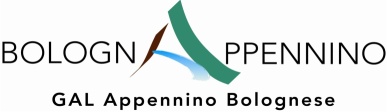 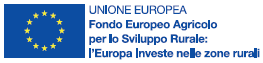 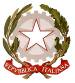 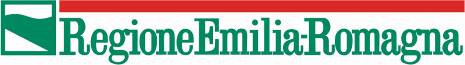 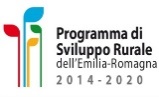 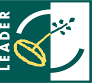 PROGRAMMA DI SVILUPPO RURALE(PSR 2014-2020)Reg. (UE) del Parlamento Europeo e del Consiglio n. 1305/2013Misura 19 – Sostegno dello Sviluppo Locale LEADEROperazione 4.1.01 “Investimenti in aziende agricole in approccio individuale e di sistema”AVVISO PUBBLICO 2023 – Approccio individualeQUARTA PUBBLICAZIONEALLEGATIAvviso pubblico approvato con Delibera del Consiglio di Amministrazione n. 9 del 6 febbraio 2023Data pubblicazione avviso: 17 marzo 2023Elenco Allegati Elenco dei comuni di pertinenza del GAL Appennino Bolognese con l’indicazione dell’area rurale di appartenenza;Elenco Comuni svantaggiati;Schema di PI-Relazione tecnica giustificativa;Indicazioni tecniche per la definizione del concreto miglioramento delle prestazioni e della sostenibilità globale dell’azienda; Gestione dei flussi finanziari e modalità di pagamento; Tabelle di riduzione dell’aiuto in caso di mancato rispetto degli impegni;Carta dell’Accoglienza e modulo adesione;MODELLO DI “MANDATO PER LA COMPILAZIONE E LA TRASMISSIONE TELEMATICA DI ISTANZE/DICHIARAZIONI/ COMUNICAZIONI DI COMPETENZA DELLA REGIONE EMILA-ROMAGNA”;Autodichiarazione del beneficiario relativa al cumulo del credito di imposta.Allegato 1Elenco dei comuni di pertinenza del GAL Appennino Bolognese con l’indicazione dell’area rurale di appartenenza(*) Per il comune di Valsamoggia è classificata come Zona D solo la parte di territorio corrispondente all’ex-comune di Savigno.Individuazione catastale dei comuni zonizzati Elenco dei comuni interamente ricompresi: Alto Reno Terme, Borgo Tossignano, Camugnano, Casalfiumanese, Castel d’Aiano, Castel del Rio, Castel di Casio, Castiglione dei Pepoli, Fontanelice, Gaggio Montano, Grizzana Morandi, Lizzano in Belvedere, Loiano, Marzabotto, Monghidoro, Monterenzio, Monzuno, S. Benedetto Val di Sambro, Vergato.Aree catastali dei comuni interessati solo parzialmenteALLEGATO 2 Elenco comuni svantaggiatiLegendaTZM = l’intero territorio comunale ricade nelle Zone montanePZM = parte del territorio comunale ricade nelle Zone montaneTZNM = l’intero territorio comunale ricade nelle Zone soggette a vincoli naturali significativi, diverse dalle zone montanePZNM = parte del territorio comunale ricade nelle Zone soggette a vincoli naturali significativi, diverse dalle zone montaneTZA = l’intero territorio comunale ricade nelle Altre zone soggette a vincoli specificiPZA = parte del territorio comunale ricade nelle Altre zone soggette a vincoli specificiPZM-PZNM= il territorio comunale ricade per parte nelle Zone montane, per parte nelle Zone soggette a vincoli naturali significativi, diverse dalle zone montane. I comuni in questa classe hanno parte del territorio ricadente in zone non svantaggiateNS = territorio comunale privo di aree svantaggiateAllegato 3 Schema di PI - Relazione tecnica giustificativaSCHEMA DI PI - RELAZIONE TECNICA GIUSTIFICATIVADomanda AGREA   n. …………………….…………Ragione sociale ________________________________________________________CUAA___________________________________________________________Sede aziendaleComune..................................................... Prov...................... Via......................................................... n°........................telefono fisso:……………………..…              cellulare persona di riferimento:……………………………  Fax……………………………….. ..e-mail:………………………………………..SETTORE di intervento: ________________________[si ricorda che gli investimenti devono essere coerenti con il settore di intervento scelto fatto salvo quanto previsto dal bando. In caso di OTE misto, gli investimenti di natura trasversale saranno ritenuti riconducibili al settore scelto se prevalente sugli altri settori in cui opera l’azienda in termini di apporto alla Dimensione Economica (S.O.).]TEMPI DI REALIZZAZIONE DEL PIANO INVESTIMENTI: (max.18 mesi) _____________________________ADESIONE OP:   SI □  (indicare specie/varietà soggette a impegno di conferimento vigente)       		   		                            ..............................................................................................……………………………………..                                          denominazione OP___________________________________________________                                                NO □ADESIONE OI:    SI  □     denominazione OI___________________________________________________                                                NO □DESCRIZIONE SITUAZIONE PRE-INVESTIMENTI (caratteristiche dell'azienda con riferimento ai terreni condotti, durata adeguata titoli di conduzione relativi alle particelle oggetto di intervento, indirizzo produttivo, consistenza delle dotazioni agricole possedute quali macchinari ed attrezzature, strutture produttive presenti con relative caratteristiche di utilizzo e di dimensionamento):….......................................................................................................…………………………….......................................................................................................…………………………OBIETTIVI DEL PIANO / MOTIVAZIONE DEI MIGLIORAMENTI PROPOSTI:[N.B.: la carenza nella presente relazione tecnica degli specifici elementi informativi richiesti dal bando per l’attribuzione dei punteggi sarà motivo di non attribuzione degli stessi]….......................................................................................................…………………………Rapporti di filiera (mercato) per i settori nei quali viene fatto l’investimento:….......................................................................................................…………………………LA RELAZIONE TECNICA DEVE NECESSARIAMENTE EVIDENZIARE, TRA L’ALTRO: per OGNI investimento, la rispondenza agli obiettivi di miglioramento del rendimento globale aziendale (punto 2. del bando) coerentemente all’Allegato n. 2 al bando;per OGNI investimento, a quale tipologia di priorità viene ricondotto, se ritenuto prioritario, con motivazione esaustiva;per il settore suinicolo, come l’intervento è conforme e compatibile con il Piano di Tutela delle acque –comparto zootecnico;per il settore ortofrutta, in caso di impianti di refrigerazione, dimostrazione del dimensionamento coerente alla normale capacità produttiva dell’azienda;per ogni investimento trasversale a più settori, che lo stesso può essere attribuito al Settore di intervento dichiarato in virtù del peso di questo sulla Dimensione Economica (S.O.) complessiva aziendale;per investimenti finalizzati al conseguimento di livelli di sicurezza sul lavoro superiori a quelli previsti dalla normativa vigente in materia: dimostrazione del rispetto ex ante della normativa vigente e come con l'investimento si conseguono livelli di sicurezza superiori (vedi punto 15.2.3 bando);per investimenti finalizzati alla lavorazione, trasformazione e commercializzazione dei prodotti aziendali: dimostrazione che la produzione aziendale assicura almeno il 66% della materia prima lavorabile dall’impianto previsto con riferimento alla sua capacità produttiva;DESCRIZIONE INVESTIMENTI:TOTALE SPESA INVESTIMENTI (al netto IVA)  (€)__________________________________CRITERI DI PRIORITÀ RIFERIBILI AL PI:  Tabella 1) priorità interventi a valenza ambientale positiva: indicare con crocetta la priorità richiesta nella specifica colonna    (Riportare il codice azione nel box relativo all'investimento che si intende correlare alla priorità richiesta) Tabella 2) priorità interventi a valenza non ambientale: indicare con crocetta la priorità richiesta nella specifica colonna   (Riportare il codice azione nel box relativo all'investimento che si intende correlare alla priorità richiesta)CRITERI DI PRIORITÀ RIFERIBILI AL BENEFICIARIOTabella 3) criteri di priorità riferibili al beneficiario: indicare con crocetta la priorità richiesta nella specifica colonna   Luogo e data di compilazione  _______________________FIRMA Rappresentante legale impresa richiedente il sostegno            ___________________________ Allegato 4 Indicazioni tecniche per la definizione del concreto miglioramento delle prestazioni e della sostenibilità globale dell’aziendaIndicazioni tecniche per la definizione del concreto miglioramento delle prestazioni e della sostenibilità globale dell’azienda di cui al punto 2. “Obiettivi del tipo di operazione 4.1.01”L’art. 17 del Reg. (UE) n. 1305/2013 prevede che: “Investimenti in immobilizzazioni materiali1. Il sostegno nell'ambito della presente misura è destinato a investimenti materiali e/o immateriali che: a) migliorino le prestazioni e la sostenibilità globali dell'azienda agricola;…omissis…”A tal fine si chiarisce che il requisito del miglioramento delle prestazioni e della sostenibilità globale dell’azienda agricola è riconosciuto nel caso in cui gli investimenti proposti comportino un concreto miglioramento in relazione ad almeno uno dei seguenti aspetti:introduzione di nuove tecnologie;introduzione di innovazioni di processo;diversificazione / riconversione delle produzioni;introduzione di sistemi volontari di certificazione della qualità;miglioramento della situazione aziendale in termini di ambiente;miglioramento della situazione aziendale in termini di sicurezza sul lavoro;miglioramento della situazione aziendale in termini di igiene e benessere degli animali;miglioramento della situazione aziendale in termini di utilizzo di fonti energetiche rinnovabili.  Con riferimento alla definizione di “concreto miglioramento” si riportano di seguito le indicazioni tecniche relative a ciascun aspetto considerato.Allegato 5 GESTIONE DEI FLUSSI FINANZIARI E MODALITÀ DI PAGAMENTOAl fine di rendere trasparenti e documentabili tutte le operazioni finanziarie connesse alla realizzazione degli interventi, per sostenere le spese inerenti un progetto approvato potranno essere utilizzati esclusivamente conti bancari o postali intestati al soggetto beneficiario. Non sono ammissibili pagamenti provenienti da conti correnti intestati a soggetti terzi, neppure nel caso in cui il beneficiario abbia la delega ad operare su di essi.Con riferimento alle spese sostenute oggetto di contributo, nell’ambito del controllo amministrativo saranno verificate le fatture originali detenute dal beneficiario e/o la documentazione contabile e bancaria equivalente e collegata. Saranno inoltre intraprese azioni per prevenire che le fatture e/o documenti contabili equivalenti possano, per errore o per dolo, essere presentate a rendicontazione sul medesimo o su altri Programmi, cofinanziati dall’Ue o da altri strumenti finanziari.Per effettuare i pagamenti potranno essere utilizzate esclusivamente le seguenti modalità:1) Bonifico o ricevuta bancaria (Riba). Il beneficiario deve produrre la documentazione attestante l’effettuazione del bonifico o il pagamento della Riba, con riferimento a ciascuna fattura rendicontata. Tale documentazione, rilasciata dall’istituto di credito anche nelle forme previste per le operazioni effettuate in modalità “home banking”, dalla quale tra l’altro risulti la data ed il numero della transazione eseguita, deve essere chiaramente riconducibile alla pertinente fattura i cui riferimenti devono comparire nella causale. L’estratto conto rilasciato dall’istituto di credito di appoggio, ove sono elencate le scritture contabili eseguite, dovrà comunque essere messo a disposizione nel corso dei controlli amministrativi.Qualora l’ordine di pagamento preveda una data di esecuzione differita, il momento del pagamento è individuato nella data di esecuzione dell’ordine. 2) Carta di credito e/o bancomat. Fermo restando quanto sopra indicato circa l’intestazione del conto di appoggio e la data di esecuzione del pagamento, tale modalità può essere accettata, purché il beneficiario produca documentazione idonea a ricondurre inequivocabilmente il pagamento alla pertinente fattura. Non sono comunque ammessi pagamenti tramite carte prepagate.3) Pagamenti effettuati tramite il modello F24 relativo ai contributi previdenziali, ritenute fiscali e oneri sociali. In sede di rendicontazione, deve essere fornita copia del modello f24 con la ricevuta dell’Agenzia delle Entrate relativa al pagamento o alla accertata compensazione o il timbro dell’ente accettante il pagamento (Banca, Poste).Nel caso particolare di pagamento tramite finanziaria, la spesa si considera sostenuta direttamente dal beneficiario, ancorché l'importo non transiti sul suo conto corrente, ma sia direttamente trasmesso dall'istituto che eroga il prestito al fornitore del bene oggetto del contributo, esclusivamente qualora si riscontrino almeno le seguenti condizioni nel contratto con il quale il beneficiario si impegna a rimborsare il prestito in rate posticipate a mezzo di "Cambiali Agrarie" calcolate in base al tasso d'interesse pattuito: •	l'ordine di pagamento nei confronti del fornitore è dato dal beneficiario stesso alla banca erogatrice del prestito, •	il bene risulta di proprietà del beneficiario e nessun privilegio speciale ex art. 46 viene istituito sul bene medesimo oggetto dell'acquisto cui è espressamente finalizzato il prestito, ma unicamente il privilegio legale (ex art. 44 del dlgs 385/93) sui beni aziendali.I beni acquistati devono essere nuovi e privi di vincoli o ipoteche. Sulle relative fatture deve essere indicato con chiarezza l’oggetto dell’acquisto e, in funzione della tipologia del bene, il numero seriale o di matricola.Non sono in ogni caso riconoscibili spese per l’acquisizione di beni mediante contratti di “locazione finanziaria” o leasing.Per quanto riguarda le procedure di controllo amministrativo, la condizione per l’eleggibilità della spesa documentata da fattura elettronica è rappresentata dall’inserimento del CUP (Codice Unico di Progetto) riferito ad un numero univoco di domanda riferito ad una specifica operazione o sottomisura del PSR di appartenenza, o da scritture equipollenti. A titolo di indicazione di scrittura equipollente, si riporta di seguito la seguente: “PSR 2014-2020- Emilia-Romagna – Misura 19.2.01 - azione 8 -4.1.01 domanda di sostegno n….” (inserire la dicitura specifica). Tutte le fatture emesse a partire dal 1° gennaio 2021, se prive di CUP o di indicazione equipollente non saranno più considerate ammissibili, fatte salve le fatture relative alle spese di cui all’art. 45 paragrafo 2 lettera c) del reg. (UE) 1305/2013, per gli investimenti relativi alle misure che rientrano nel campo di applicazione dell’art. 42 TFUE, sostenute prima della presentazione della domanda di sostegno e delle spese connesse a misure di emergenza dovute a calamità naturali, eventi catastrofici, avversità atmosferiche o cambiamenti bruschi e significativi delle condizioni socio-economiche sostenute dopo il verificarsi dell’evento (art. 60 Reg(UE) 1305/2013)  Allegato 6 TABELLE DI RIDUZIONE DELL'AIUTO IN CASO DI MANCATO RISPETTO DEGLI IMPEGNIDi seguito si riportano per il tipo di operazione analizzato gli schemi relativi alle singole fattispecie di possibili inadempienze individuate e le corrispondenti percentuali di riduzione direttamente applicabili Descrizione impegno:Impegno alla conduzione diretta dell’azienda oggetto dell’intervento per almeno 5 anni dalla data di adozione dell’atto di liquidazione a saldo dell’aiuto richiesto: si conferma quanto già previsto dal bando; Descrizione impegno:L’azienda condotta, nel periodo di impegno, non dovrà subire modifiche volontarie nella sua consistenza tali da vanificare la rispondenza degli investimenti realizzati agli obiettivi prefissati. A tal fine, modifiche significative dovranno essere preventivamente comunicate all’Ente competente e autorizzate:Modalità di rilevazione: risultati dei controlli in situ e documentali Parametri di valutazione: tipologia del progetto, consistenza aziendale e colturale.Descrizione impegno:Vincolo di destinazione su beni mobili ed immobili:Condizioni: Impegno dal pagamento finale al termine del periodo vincolativoModalità di rilevazione: risultato dei controlli in situ, ex post e documentaliParametri di valutazione: momento di interruzione vincolo di destinazione e entità del contributo.Descrizione impegno:In caso di attribuzione del punteggio per certificazioni (punto 16.1.5 del bando): impegno a mantenere la certificazione per il periodo di vincolo quinquennale dell’investimento.Condizioni: Impegno dal pagamento finale al termine del periodo vincolativoModalità di rilevazione: risultato dei controlli in situ, ex post e documentaliParametri di valutazione: momento di interruzione certificazione e entità del contributo.Descrizione impegno:in caso di richiesta punteggio di cui al punto 15.2- lett. e (PI che prevedono la riduzione delle superfici impermeabilizzate o comunque tendenti ad un "saldo zero" relativamente al consumo di suolo nel caso di realizzazione di strutture):impegno dell’impresa a non realizzare altri interventi edili, nell’ambito del medesimo centro aziendale, nel corso di realizzazione del PI e del successivo periodo vincolativo quinquennale di conduzione diretta dell’azienda di cui al punto 3.6 dell’avviso pubblico, tali da vanificare in tutto o in parte la minore impermeabilizzazione che ha meritato il punteggio di priorità.Nel caso in cui l’impegno non venga rispettato nel corso del periodo di realizzazione del PI, si procederà alla revoca totale del contributo relativo all’investimento considerato. Modalità di rilevazione: risultato dei controlli in situ, ex post e documentali. Parametri di valutazione: epoca di mancato rispetto dell’impegno (con riferimento alla comunicazione di inizio lavori dell’intervento indebito), superficie risparmiata che ha meritato il punteggioAllegato 7CARTA DELL’ACCOGLIENZADELL’APPENNINO BOLOGNESEPremessaLa Strategia di Sviluppo Locale elaborata dal Gal Appennino Bolognese si basa sulla volontà di rendere il territorio collinare-montano competitivo, attrattivo e fruibile attraverso la realizzazione di un sistema di sviluppo integrato fondato sulla promozione di un turismo sostenibile e la valorizzazione delle filiere agroalimentari interconnesse in un unicum progettuale capace di generare una circolarità economica in grado di ottenere risultati duraturi e autogeneranti.La scelta di indirizzare, in via prioritaria, la strategia della nuova programmazione ad un “consumo culturale” di qualità del territorio si fonda sul trend positivo che il turismo lento, quello degli itinerari di grande percorrenza, sta avendo in questi ultimi anni a livello internazionale. Un trend capace di trasformarsi in un potenziale motore di sviluppo locale in grado di creare un'unica identità territoriale necessaria per superare i localismi e muovere gli investimenti sia pubblici che privati in un’unica direzione, in coerenza con la Legge della Regione Emilia-Romagna n. 4/2016 “Ordinamento turistico regionale”.In tale contesto assume particolare rilevanza  la Città metropolitana di Bologna, quale Destinazione turistica di interesse regionale, a cui la Regione Emilia-Romagna ha riconosciuto un ruolo centrale nell'attuazione delle politiche in materia di turismo, in virtù anche della funzione fondamentale di promozione e coordinamento dello sviluppo economico prevista dalla Legge Delrio e in coerenza con le Linee di attuazione dell'Intesa quadro tra Regione Emilia-Romagna.Gli itinerari individuati, la cui competenza territoriale è verificabile al capitolo 7, sono:Piccola Cassia;La via del Gesso;Flaminia Minor;La Via degli Dei;L’Alta via dei Parchi;Linea Gotica;Terre del Castagno e del Marrone;Itinerari Enogastronomici.Questi itinerari rappresentano gli assi portanti dell’intera strategia, nodi accentratori sui quali si riverseranno le risorse previste dalla programmazione. A questo scopo si è scelto di collaborare con gli Enti pubblici che, per le funzioni istituzionali a loro assegnate, hanno capacità partecipativa nel coinvolgimento di altri enti pubblici e degli operatori privati nel progetto complessivo. Ogni itinerario, dunque, ha un referente istituzionale che coordina le attività a livello locale e nei confronti degli Enti sovraordinati, ponendo una particolare attenzione alle strategie e alle azioni attivate dalla Città metropolitana di Bologna per lo sviluppo del turismo nell'area metropolitana.Nell’ambito del Tavolo di coordinamento del turismo, è emersa la volontà di creare una Carta dell’accoglienza a cui possono aderire tutte i soggetti interessati a qualificare e valorizzare l’offerta turistica del territorio funzionale al Piano di Azione del GAL Appennino Bolognese e ai suoi tematismi.Le imprese, le aziende e gli operatori che vorranno aderire a tale strumento avranno la priorità nell’accedere alle risorse messe a disposizione dal GAL Appennino Bolognese, attivando il sistema di valorizzazione del territorio rurale attraverso un’accoglienza turistica integrata e di qualità.ObiettiviGli obiettivi sono il consolidamento di una tipologia di accoglienza ed ospitalità, attenta ai temi della sostenibilità, il recupero della dimensione locale, l’autenticità dell’esperienza e, nel contempo, volta a fornire un servizio di ricettività sensibile agli standard qualitativi di ogni singola realtà economica.I principi ispiratori si fondano sulla concreta applicazione del concetto di turismo nel senso più ampio:il turismo come strumento di reciproco rispetto tra i popoli e le società.Rispetto delle tradizioni e pratiche sociali e culturali di tutte le popolazioni, riconoscendone il loro valore insito nella diversità.Conduzione di attività turistiche in armonia con le specificità e le tradizioni locali.
Attenzione degli operatori turistici ad una accoglienza ospitale, imparando a conoscere i turisti, i loro stili di vita, gusti e aspettative.il turismo quale mezzo di soddisfazione individuale e collettivaRispetto dell’uguaglianza dei generi e promozione dei diritti umani, rispetto dell’infanzia, delle persone anziane o portatrici di handicap e delle minoranze etniche.Il turismo quale fattore di sviluppo durevoleSalvaguardia dell’ambiente e delle risorse naturali, per una crescita economica sana, continua e sostenibile (che soddisfi in modo equo le necessità e aspirazioni delle generazioni presenti e future).Privilegiare forme di sviluppo turistico che valorizzano le risorse locali con consapevolezza ecologica.L’AccoglienzaI termini di ospitalità e accoglienza, pur essendo sinonimi, nel turismo hanno significati diversi. L’ospitalità consiste nell’erogazione di servizi turistici di varia natura, a seconda della tipologia dell’impresa o dell’organismo erogante, ed è quindi un vero e proprio prodotto turistico che deve rispondere a precisi parametri e standard di qualità, sicurezza, igiene ed efficienza delle strutture, delle attrezzature, delle dotazioni e di professionalità delle risorse umane impiegate. Tutti questi aspetti e requisiti infatti sono definiti da specifiche leggi o da regolamenti nazionali e regionali: il loro possesso da parte delle imprese è condizione essenziale affinché esse possano esercitare l’attività istituzionale di ospitalità. Tuttavia il loro possesso non sempre corrisponde alla qualificazione dell’impresa come “accogliente”.L’accoglienza è da considerarsi come il valore aggiunto che ogni singola azienda è in grado di trasferire all’ospite, riguarda il carattere, la personalità, lo charme, l’atmosfera della struttura, dei suoi ambienti e dei suoi arredi, enfatizzati dalle risorse umane impiegate, dal modo, dalla cura e dalle attenzioni dedicate alla persona del visitatore. Tutte queste componenti non si possono imporre per legge, né hanno un prezzo, ma costituiscono il vero plus competitivo delle strutture che le possiedono. Tuttavia, anche se questi aspetti appena enunciati concorrono a definire i caratteri dell’accoglienza, non risultano ancora sufficienti per  conferire loro anche l’originalità, che può emergere soltanto integrandosi a pieno con “la personalità” dei luoghi e dalla cultura delle comunità. L’accoglienza turistica quindi può essere definita tecnicamente come un complesso di attenzioni e di valore aggiunto che supera la semplice prestazione del servizio e che fa sì che l’ospite e il visitatore esperiscano la totalità del territorio. L’ospitalità turistica è un dovere, mentre l’accoglienza, oltre che dovere è anche il modo, la cura con cui tale dovere viene compiuto.Per questo il GAL ha identificato le seguenti priorità per meglio definire la qualità dell’accoglienza nell’Appennino Bolognese:Conoscenza dei Grandi Itinerari su cui si fonda il Piano di Azione e delle relative risorse ambientali, culturali, agricole e socialiConoscenza delle produzioni agroalimentari locali e delle relative Filiere anche nelle proprie declinazioni di offerta enogastronomicaConoscenza del calendario inerente a manifestazioni e animazioni di tutto il territorioConoscenza della logistica e dei trasporti utili all’ospiteConoscenza bibliografica di base delle pubblicazioni territoriali, dei siti internet di riferimento e possibili applicazioni da scaricareConoscenza base della lingua ingleseOfferta di un’esperienza autentica di vita dell’Appennino Bolognese in relazione alle richieste dell’ospite rivolta alla scoperta di tutto il territorio.Esattezza e attendibilità dei dati relativi ai servizi proposti ed erogati e relativo livello qualitativo al fine di mantenere nel tempo gli standard concordati.Impegno a contribuire alla qualificazione del territorio mediante azioni di tutela ambientale: raccolta differenziata, metodi e strumenti di risparmio energetico etcPartecipazione alle riunioni/workshop ed eventi organizzati dal GAL Appennino Bolognese e dal Tavolo di Coordinamento del Turismo.I criteri di adesione e impegni dei firmatariAderendo ai principi di questa Carta il soggetto si impegna a lavorare in collaborazione con gli altri firmatari al fine di mettere in atto tutto quanto necessario per lo svolgimento della propria attività in modo tale che essa contribuisca per il meglio allo sviluppo economico e sociale del territorio come pure al miglioramento del contesto di vita, nel rispetto della carta e dei suoi principi ispiratori (punto 1).In linea generale i firmatari si impegnano:Nell’applicazione dei principi della filiera corta, instaurando un rapporto di cooperazione promuovendo nel limite del possibile l’utilizzo dei prodotti locali (agroalimentari, artigianali o industriali);Ad instaurare un rapporto di scambio di informazioni tra aderenti dando cioè vita ad una sorta di auto-promozione reciproca, andando a scardinare una concorrenza tanto effimera quanto dannosa per il territorio;A favorire momenti di incontro tra aderenti sia professionali che conviviali;Ad adottare un’etica dell’accoglienza di ogni tipo di pubblico, favorendo l’accesso ai luoghi di interesse turistico ed alle sue strutture vocate in relazione alle tipologie di richieste;A realizzare un “libro del Ospite”, se pertinente all’attività  esercitata, attraverso il quale l’ospite può, se vuole, lasciare un commento relativo all’esperienza maturata presso la struttura indicando eventuali carenze. Il firmatario si impegna accettare i suggerimenti ed i reclami della clientela accogliendoli come spunto per implementare politiche di miglioramento nella gestione delle attività;A far trasparire nei servizi, nella gestione, nei prodotti e nell’arredo, cura e attenzione alla cultura del luogo e della tradizione localeAd organizzare una proposta ospitale che sia un connubio tra valorizzazione degli aspetti di rarità ed unicità dell’offerta territoriale e soddisfazione dei desideri della domanda in termini di accoglienza, ospitalità e qualità della proposta;Ad attivare una comunicazione che risponda ai requisiti di completezza, chiarezza e veridicità;Ad avere massima conformità rispetto ai prezzi e alle tariffe dichiarate agli enti preposti;Ad avere una professionalità adeguata (conoscenza delle mansioni connesse all’attività esercitata, possesso di adeguate capacità relazionali, adeguata conoscenza del territorio e delle sue attrattive, conoscenza di base della lingua inglese se pertinente all’attività esercitata);Ad assumere un ruolo di promozione del territorio attraverso informazioni verbali mirate agli utenti, distribuzione di materiale informativo promozionale, cartografico, documentario e bibliografico in diverse lingue,Particolare importanza riveste la promozione di escursioni alla scoperta dei Grandi Itinerari, delle bellezze naturali e del patrimonio storico culturale del territorio, unitamente alla trasversalità dell’enogastronomia locale e degustazioni di prodotti agroalimentari locali;A fornire ed aggiornare le informazioni dell’ente/azienda/associazione per la realizzazione di materiali informativi e divulgativiVantaggi per i soggetti firmatariPossibilità per le aziende aderenti alla Carta dell’Accoglienza di usufruire delle attività di marketing e comunicazione attivate dal GAL Appennino nell’ambito della programmazione LEADER 2014 - 2020  Possibilità di avere priorità di accesso ai finanziamenti delle azioni contenute nel Piano di AzionePossibilità di partecipare alle attività di coordinamento, animazione ed informazionePossibilità di Partecipare a fiere di settore in forma aggregataAccesso a nuovi mercati con particolare potenziale riferimento a quelli internazionaliVantaggi per il territorioPossibilità di valorizzare e promuovere costantemente, attraverso l’impegno congiunto di tutti gli operatori aderenti alla Carta dell’Accoglienza, tutte le risorse del territorio (itinerari, prodotti locali, eventi etc.)Possibilità di incrementare la qualificazione delle strutture favorendo un miglioramento dei servizi turistici e di conseguenza incrementando l’appeal dell’Appennino BologneseIncremento dei processi circolari tra aziende locali, tra settori e tra aziende e territorio attivando un circolo virtuoso di incremento del valore aggiuntoAccedere a nuovi mercati con particolare riferimento a quelli internazionaliPossibilità di incrementare il valore delle azioni leader previste dal PAL 2014-2020 nonché la loro attuazione e funzionalità.Pertinenza dei Comuni nei Grandi ItinerariADESIONE ALLA CARTA DELL’ACCOGLIENZAIl sottoscritto ______________________________ nato il  _______________ a ________________________ 			(nome e cognome)			     (data di nascita)	      (luogo di nascita)legale rappresentante ______________________________________________________________________				             (indicare nome dell’attività condotta)con sede ________________________________________________________________________________________________				(indicare via, numero civico, comune di localizzazione dell’attività)E-mail ________________________________________________________ cellulare _________________________________DICHIARAdi aver preso visione, in tutte le sue parti, della “Carta dell’Accoglienza” e di accettarne integralmente il contenuto;DICHIARA INOLTRE di aderire al/ai seguente/i Itinerario/i:Via degli DeiVia del Gesso Linea GoticaAlta Via dei ParchiPiccola CassiaFlaminia MinorTerra del Castagno e del MarroneItinerari Enogastronomici dell'Appenninodi offrire, a servizio dell’Itinerario/degli Itinerari, i seguenti servizi e/o prodotti:_____________________________________________________________________________________________________________________________________________________________________________________________________________________________________________________________________________________________________________________________________________________________________________________________________________________________________________________________________________________________________________________(fornire una descrizione dei servizi e/o dei prodotti che si mettono a disposizione per rafforzare l’offerta turistica sull’itinerario, secondo i principi della Carta dell’Accoglienza)di fornire al referente/ai referenti dell’Itinerario/degli Itinerari tutte le informazioni riguardanti la propria struttura al fine di coordinare l’offerta turistica sugli Itinerari stessi;di autorizzare il trattamento dei dati personali ai sensi del D. lgs. 196 del 30 giugno 2003 e ss. mm. ii.DICHIARA INFINE DI ESSERE A CONOSCENZA CHEAi fini dell’attribuzione dei punteggi a valere sui Bandi del GAL Appennino Bolognese si sottolinea che lo stesso ente effettuerà i controlli presso i Referenti istituzionali dei Grandi Itinerari per la verifica dell’effettiva adesione avvenuta entro la data di protocollazione della domanda di sostegno. La verifica riguarderà esclusivamente l’accertamento dell’avvenuta trasmissione del presente modulo al referente istituzionale;La presente adesione risulterà valida per i cinque anni successivi al pagamento a saldo del contributo.Luogo e data _______________________								Firma del legale rappresentante								___________________________________Allegato 8MODELLO DI “MANDATO PER LA COMPILAZIONE E LA TRASMISSIONE TELEMATICA DI ISTANZE/DICHIARAZIONI/ COMUNICAZIONI DI COMPETENZA DELLA REGIONE EMILA-ROMAGNA.” Il sottoscritto legale rappresentante / munito del potere di rappresentanza  C.F. ............................................ dell’impresa iscritta all'Anagrafe regionale delle aziende agricole (Reg. RER n.17/2003) con CUAA ...................................,CONFERISCEautorizzazione al GAL Appennino Bolognese C.F. 02323051207 per la consultazione del fascicolo anagrafico, in base all’art. 17 regolamento regionale n. 2/2007, di cui alla deliberazione della Giunta Regionale n. 1789/2017 (convenzione tra i Gruppi di Azione Locale – GAL e la Regione Emilia-Romagna).Dichiara altresì che il presente documento è conservato in originale presso la sede in cui opera il mandatario e che le copie dei documenti, consegnati dall’interessato per l’espletamento dell’incarico, sono corrispondenti agli originali.Il consenso è stato reso: per la consultazione del fascicolo anagrafico, in base all’art. 17 regolamento regionale n. 2/2007, di cui alla deliberazione della Giunta Regionale n. 1789/2017 (convenzione tra i Gruppi di Azione Locale – GAL e la Regione Emilia-Romagna).PRIVACYPresa visione dell'informativa per il trattamento dei dati personali ex art.13 del D. Lgs. n. 196/2003, ho autorizzato il trattamento dei dati personali da parte del mandatario, esteso alla comunicazione alla Regione Emilia-Romagna, per l’effettuazione di operazioni di trattamento mediante il collegamento con il Sistema informativo agricolo regionale (SIAR) per l’espletamento del/degli adempimenti amministrativi riferiti all’incarico conferito.Luogo .....................Data  .....................	Firma autografa del mandante  .......................................NOTE SUPPLEMENTARI:(1) Il testo del mandato contiene le disposizioni minime vincolanti da trasmettere all’Amministrazione Regionale. Il modello è acquisito con scansione con allegata copia fronte/retro di un valido documento d’identità del sottoscrittore (pdf o p7m). ALLEGATO 9Autodichiarazione del beneficiario relativa al cumulo del credito di impostaDICHIARAZIONE SOSTITUTIVA DI ATTO NOTORIO(rilasciata ai sensi dell’art. 48 del D.P.R. 28 dicembre 2000, n. 445)OGGETTO: Domanda di pagamento n. ____________________Rispetto dei limiti alla cumulabilità delle sovvenzioni a carattere fiscale aventi ad oggetto i medesimi costi agevolabili con gli aiuti concessi dal PSR 2014-2022 a valere sul tipo di intervento _____________Il sottoscritto ________________________________________________________ nato a____________________________ il ___________________,C.F.__________________________________,residente in ________________________, Prov. di (___), in qualità di legale rappresentante di_____________________________________________________________ con sede legale in_______________________ , Prov. di (____), C.F./P. IVA n. ______________________________ e titolare della domanda di pagamento n. ___________________CONSAPEVOLE- che gli aiuti concessi a valere sul PSR 2014-2020 della Regione Emilia-Romagna, tipo di intervento __________, sono cumulabili con le sovvenzioni a carattere fiscale aventi ad oggetto i medesimi costi agevolabili nel limite delle specifiche aliquote massime di aiuto previste dalle varie Misure del PSR e riportate nell’Allegato II del Reg. UE 1305/2013;- delle sanzioni penali e civili, nel caso di dichiarazioni mendaci, di formazione o uso di atti falsi, richiamate dall’art. 76 del D.P.R. n. 445 del 28/12/2000, sotto la propria responsabilità,DICHIARA(barrare la casella corrispondente al caso concreto)□ di non aver usufruito, ad oggi, di agevolazioni fiscali riconosciute in relazione ai titoli di spesa allegati alla domanda di pagamento PSR citata nelle premesse e di essere consapevole, che una volta ottenuto il contributo da parte dell’Organismo Pagatore AGREA, non potrà più avvalersi del beneficio previsto dal credito d’imposta o altra agevolazione fiscale, nel caso in cui per gli stessi sia stato raggiunto il massimale previsto dall’allegato II al Regolamento UE 1305/2013;□ di aver usufruito ad oggi del credito d’imposta/detrazione ___________________ previsto/a dall’art. ______________________ del/della ________________________ relativamente ai titoli di spesa allegati alla domanda di pagamento PSR.A tal fine, dichiara:di aver beneficiato dell’agevolazione prevista dall’art. ____________ del/della _______________, in misura pari al _____% e per un importo calcolato di ___________euro;di aver già utilizzato il credito d’imposta ex art. __________ della _________ in compensazione orizzontale, per un importo pari a ____________euro;di aver già beneficiato della detrazione __________________ ex art. __________ del/della _________ nel:▪ Modello Unico SC/Redditi SC ______ (periodo d’imposta ______), per un importo pari a____________euro;▪ Modello Unico SC/Redditi SC ______ (periodo d’imposta ______), per un importo pari a____________euro;▪ Modello Unico SC/Redditi SC ______ (periodo d’imposta ______), per un importo pari a____________euro;▪ Modello Unico SC/Redditi SC ______ (periodo d’imposta ______), per un importo pari a____________euro;▪ Modello Unico SC/Redditi SC ______ (periodo d’imposta ______), per un importo pari a____________euro;▪ Modello Unico SC/Redditi SC ______ (periodo d’imposta ______), per un importo pari a____________euro;▪ Modello Unico SC/Redditi SC ______ (periodo d’imposta ______), per un importo pari a____________euro;▪ Modello Unico SC/Redditi SC ______ (periodo d’imposta ______), per un importo pari a____________euro.- di essere consapevole che AGREA procederà alla liquidazione del contributo PSR per la quota restante fino al raggiungimento del massimale previsto dall’allegato II del Reg. (UE) n. 1305/2013 e comunque nel limite massimo del costo complessivo dell’investimento;- di essere altresì consapevole che per tale spesa non potrà più avvalersi del beneficio previsto dal credito d’imposta o altra agevolazione fiscale nel caso in cui la stessa raggiunga il massimale previstodall’allegato II al Regolamento UE 1305/2013.Il sottoscritto dichiara, altresì:di essere a conoscenza che, ai sensi dell’art. 75 del D.P.R. n. 445/2000, il dichiarante decade dai benefici eventualmente conseguenti al provvedimento emanato, qualora l’Amministrazione, a seguito di controllo, riscontri la non veridicità del contenuto della presente dichiarazione;di essere consapevole che nel caso di presentazione di false prove al fine di ricevere il sostegno oppure di omissione per negligenza delle necessarie informazioni, ai sensi degli artt. 21 e 35 del Regolamento (UE) 640 2014 e dell’art. 51.2 Reg. (UE) 809/2014, è prevista l’esclusione dal finanziamento, fatte salve le ulteriori sanzioni previste dalle leggi;di essere a conoscenza che in caso di indebiti percepimenti dovuti ad affermazioni non rispondenti al vero, sono applicate le sanzioni amministrative e penali previste dalla legge 898/86 e successive modifiche e integrazioni;di essere informato che, ai sensi e per gli effetti del Regolamento 2016/679/UE (General Data Protection Regulation – GDPR), i dati raccolti tramite la presente dichiarazione saranno trattati, anche con strumenti informatici, esclusivamente nell’ambito e per le finalità del procedimento per il quale la presente dichiarazione viene resa e con le modalità previste dalla “Informativa generale privacy” reperibile nel sito della Regione Emilia – Romagna.Data Firma del Rappresentante legaleAllegare copia fotostatica del documento d’identità in corso di validità (ai sensi dell’art. 38 “Modalità di invio e sottoscrizione delle istanze” del DPR 28 dicembre 2000 n. 445)Codice ISTATComuneZona PSRTipologia di Area RuraleZonizzazione37062Alto Reno TermeDAree Rurali con problemi di SviluppoNon zonizzato37007Borgo TossignanoDAree Rurali con problemi di SviluppoNon zonizzato37010CamugnanoDAree Rurali con problemi di SviluppoNon zonizzato37011Casalecchio di RenoCAree Rurali IntermedieZonizzato *37012CasalfiumaneseDAree Rurali con problemi di SviluppoNon zonizzato37013Castel d'AianoDAree Rurali con problemi di SviluppoNon zonizzato37014Castel del RioDAree Rurali con problemi di SviluppoNon zonizzato37015Castel di CasioDAree Rurali con problemi di SviluppoNon zonizzato37020Castel San Pietro TermeCAree Rurali IntermedieZonizzato *37022Castiglione dei PepoliDAree Rurali con problemi di SviluppoNon zonizzato37025DozzaCAree Rurali IntermedieZonizzato *37026FontaneliceDAree Rurali con problemi di SviluppoNon zonizzato37027Gaggio MontanoDAree Rurali con problemi di SviluppoNon zonizzato37031Grizzana MorandiDAree Rurali con problemi di SviluppoNon zonizzato37033Lizzano in BelvedereDAree Rurali con problemi di SviluppoNon zonizzato37034LoianoDAree Rurali con problemi di SviluppoNon zonizzato37036MarzabottoDAree Rurali con problemi di SviluppoNon zonizzato37040MonghidoroDAree Rurali con problemi di SviluppoNon zonizzato37042Monte San PietroCAree Rurali IntermedieNon zonizzato37041MonterenzioDAree Rurali con problemi di SviluppoNon zonizzato37044MonzunoDAree Rurali con problemi di SviluppoNon zonizzato37046Ozzano dell'EmiliaCAree Rurali IntermedieZonizzato *37047PianoroCAree Rurali IntermedieZonizzato *37051San Benedetto Val di SambroDAree Rurali con problemi di SviluppoNon zonizzato37054San Lazzaro di SavenaCAree Rurali IntermedieZonizzato *37057Sasso MarconiCAree Rurali IntermedieZonizzato *37061Valsamoggia (Loc. Bazzano, Crespellano)CAree Rurali IntermedieZonizzato *37061Valsamoggia (Loc. Castello di Serravalle, Monteveglio)CAree Rurali IntermedieNon zonizzato37061Valsamoggia (Loc. Savigno)DAree Rurali con problemi di SviluppoNon zonizzato37059VergatoDAree Rurali con problemi di SviluppoNon zonizzato37060Zola PredosaCAree Rurali IntermedieZonizzato *ComuneProv. Fogli catastaliMappaliCASALECCHIO DI RENO BO7TuttiCASALECCHIO DI RENO BO13TuttiCASALECCHIO DI RENO BO14TuttiCASALECCHIO DI RENO BO15TuttiCASALECCHIO DI RENO BO16TuttiCASTEL S. PIETRO TERMECASTEL S. PIETRO TERMEBOBO69TuttiCASTEL S. PIETRO TERMECASTEL S. PIETRO TERMEBOBO70TuttiCASTEL S. PIETRO TERMECASTEL S. PIETRO TERMEBOBO71TuttiCASTEL S. PIETRO TERMECASTEL S. PIETRO TERMEBOBO76TuttiCASTEL S. PIETRO TERMECASTEL S. PIETRO TERMEBOBO77TuttiCASTEL S. PIETRO TERMECASTEL S. PIETRO TERMEBOBO78TuttiCASTEL S. PIETRO TERMECASTEL S. PIETRO TERMEBOBO79TuttiCASTEL S. PIETRO TERMECASTEL S. PIETRO TERMEBOBO80TuttiCASTEL S. PIETRO TERMECASTEL S. PIETRO TERMEBOBO81TuttiCASTEL S. PIETRO TERMECASTEL S. PIETRO TERMEBOBO82TuttiCASTEL S. PIETRO TERMECASTEL S. PIETRO TERMEBOBO86TuttiCASTEL S. PIETRO TERMECASTEL S. PIETRO TERMEBOBO87TuttiCASTEL S. PIETRO TERMECASTEL S. PIETRO TERMEBOBO88TuttiCASTEL S. PIETRO TERMECASTEL S. PIETRO TERMEBOBO89TuttiCASTEL S. PIETRO TERMECASTEL S. PIETRO TERMEBOBO90TuttiCASTEL S. PIETRO TERMECASTEL S. PIETRO TERMEBOBO91TuttiCASTEL S. PIETRO TERMECASTEL S. PIETRO TERMEBOBO99TuttiCASTEL S. PIETRO TERMECASTEL S. PIETRO TERMEBOBO100TuttiCASTEL S. PIETRO TERMECASTEL S. PIETRO TERMEBOBO101TuttiCASTEL S. PIETRO TERMECASTEL S. PIETRO TERMEBOBO102TuttiCASTEL S. PIETRO TERMECASTEL S. PIETRO TERMEBOBO103TuttiCASTEL S. PIETRO TERMECASTEL S. PIETRO TERMEBOBO104TuttiCASTEL S. PIETRO TERMECASTEL S. PIETRO TERMEBOBO105TuttiCASTEL S. PIETRO TERMECASTEL S. PIETRO TERMEBOBO106TuttiCASTEL S. PIETRO TERMECASTEL S. PIETRO TERMEBOBO107TuttiCASTEL S. PIETRO TERMECASTEL S. PIETRO TERMEBOBO108TuttiCASTEL S. PIETRO TERMECASTEL S. PIETRO TERMEBOBO109TuttiCASTEL S. PIETRO TERMECASTEL S. PIETRO TERMEBOBO110TuttiCASTEL S. PIETRO TERMECASTEL S. PIETRO TERMEBOBO111TuttiCASTEL S. PIETRO TERMECASTEL S. PIETRO TERMEBOBO112TuttiCASTEL S. PIETRO TERMECASTEL S. PIETRO TERMEBOBO113TuttiCASTEL S. PIETRO TERMECASTEL S. PIETRO TERMEBOBO114TuttiCASTEL S. PIETRO TERMECASTEL S. PIETRO TERMEBOBO115TuttiCASTEL S. PIETRO TERMECASTEL S. PIETRO TERMEBOBO116TuttiCASTEL S. PIETRO TERMECASTEL S. PIETRO TERMEBOBO117TuttiCASTEL S. PIETRO TERMECASTEL S. PIETRO TERMEBOBO118TuttiCASTEL S. PIETRO TERMECASTEL S. PIETRO TERMEBOBO119TuttiCASTEL S. PIETRO TERMECASTEL S. PIETRO TERMEBOBO120TuttiCASTEL S. PIETRO TERMECASTEL S. PIETRO TERMEBOBO121TuttiCASTEL S. PIETRO TERMECASTEL S. PIETRO TERMEBOBO122TuttiCASTEL S. PIETRO TERMECASTEL S. PIETRO TERMEBOBO123TuttiCASTEL S. PIETRO TERMECASTEL S. PIETRO TERMEBOBO124TuttiCASTEL S. PIETRO TERMECASTEL S. PIETRO TERMEBOBO125TuttiCASTEL S. PIETRO TERMECASTEL S. PIETRO TERMEBOBO126TuttiCASTEL S. PIETRO TERMECASTEL S. PIETRO TERMEBOBO127TuttiCASTEL S. PIETRO TERMECASTEL S. PIETRO TERMEBOBO128TuttiCASTEL S. PIETRO TERMECASTEL S. PIETRO TERMEBOBO129TuttiCASTEL S. PIETRO TERMECASTEL S. PIETRO TERMEBOBO130TuttiCASTEL S. PIETRO TERMECASTEL S. PIETRO TERMEBOBO131TuttiCASTEL S. PIETRO TERMECASTEL S. PIETRO TERMEBOBO132TuttiCASTEL S. PIETRO TERMECASTEL S. PIETRO TERMEBOBO133TuttiCASTEL S. PIETRO TERMECASTEL S. PIETRO TERMEBOBO134TuttiCASTEL S. PIETRO TERMECASTEL S. PIETRO TERMEBOBO135TuttiCASTEL S. PIETRO TERMECASTEL S. PIETRO TERMEBOBO136TuttiCASTEL S. PIETRO TERMECASTEL S. PIETRO TERMEBOBO137TuttiCASTEL S. PIETRO TERMECASTEL S. PIETRO TERMEBOBO138TuttiCASTEL S. PIETRO TERMECASTEL S. PIETRO TERMEBOBO139TuttiCASTEL S. PIETRO TERMECASTEL S. PIETRO TERMEBOBO140TuttiCASTEL S. PIETRO TERMECASTEL S. PIETRO TERMEBOBO141TuttiCASTEL S. PIETRO TERMECASTEL S. PIETRO TERMEBOBO142TuttiCASTEL S. PIETRO TERMECASTEL S. PIETRO TERMEBOBO143TuttiCASTEL S. PIETRO TERMECASTEL S. PIETRO TERMEBOBO144TuttiCASTEL S. PIETRO TERMECASTEL S. PIETRO TERMEBOBO145TuttiCASTEL S. PIETRO TERMECASTEL S. PIETRO TERMEBOBO146TuttiCASTEL S. PIETRO TERMECASTEL S. PIETRO TERMEBOBO147TuttiCASTEL S. PIETRO TERMECASTEL S. PIETRO TERMEBOBO148TuttiCASTEL S. PIETRO TERMECASTEL S. PIETRO TERMEBOBO149TuttiCASTEL S. PIETRO TERMECASTEL S. PIETRO TERMEBOBO150TuttiCASTEL S. PIETRO TERMECASTEL S. PIETRO TERMEBOBO151TuttiCASTEL S. PIETRO TERMECASTEL S. PIETRO TERMEBOBO152TuttiCASTEL S. PIETRO TERMECASTEL S. PIETRO TERMEBOBO153TuttiCASTEL S. PIETRO TERMECASTEL S. PIETRO TERMEBOBO154TuttiCASTEL S. PIETRO TERMECASTEL S. PIETRO TERMEBOBO155TuttiCASTEL S. PIETRO TERMECASTEL S. PIETRO TERMEBOBO156TuttiCASTEL S. PIETRO TERMECASTEL S. PIETRO TERMEBOBO157TuttiCASTEL S. PIETRO TERMECASTEL S. PIETRO TERMEBOBO158TuttiCASTEL S. PIETRO TERMECASTEL S. PIETRO TERMEBOBO159TuttiCASTEL S. PIETRO TERMECASTEL S. PIETRO TERMEBOBO160TuttiCASTEL S. PIETRO TERMECASTEL S. PIETRO TERMEBOBO161TuttiCASTEL S. PIETRO TERMECASTEL S. PIETRO TERMEBOBO162TuttiCASTEL S. PIETRO TERMECASTEL S. PIETRO TERMEBOBO163TuttiCASTEL S. PIETRO TERMECASTEL S. PIETRO TERMEBOBO164TuttiCASTEL S. PIETRO TERMECASTEL S. PIETRO TERMEBOBO165TuttiCASTEL S. PIETRO TERMECASTEL S. PIETRO TERMEBOBO166TuttiCASTEL S. PIETRO TERMECASTEL S. PIETRO TERMEBOBO167TuttiCASTEL S. PIETRO TERMECASTEL S. PIETRO TERMEBOBO168TuttiCASTEL S. PIETRO TERMECASTEL S. PIETRO TERMEBOBO169TuttiCASTEL S. PIETRO TERMECASTEL S. PIETRO TERMEBOBO170TuttiDOZZABOBO15TuttiDOZZABOBO19TuttiDOZZABOBO20TuttiDOZZABOBO21TuttiDOZZABOBO22TuttiDOZZABOBO23TuttiDOZZABOBO24TuttiDOZZABOBO25TuttiDOZZABOBO26TuttiDOZZABOBO27TuttiOZZANO DELL'EMILIABO37TuttiOZZANO DELL'EMILIABO38TuttiOZZANO DELL'EMILIABO39TuttiOZZANO DELL'EMILIABO40TuttiOZZANO DELL'EMILIABO41TuttiOZZANO DELL'EMILIABO42TuttiOZZANO DELL'EMILIABO43TuttiOZZANO DELL'EMILIABO44TuttiOZZANO DELL'EMILIABO45TuttiOZZANO DELL'EMILIABO46TuttiOZZANO DELL'EMILIABO47TuttiOZZANO DELL'EMILIABO48TuttiOZZANO DELL'EMILIABO49TuttiOZZANO DELL'EMILIABO50TuttiOZZANO DELL'EMILIABO51TuttiOZZANO DELL'EMILIABO52TuttiOZZANO DELL'EMILIABO53TuttiOZZANO DELL'EMILIABO54TuttiOZZANO DELL'EMILIABO55TuttiOZZANO DELL'EMILIABO56TuttiOZZANO DELL'EMILIABO57TuttiOZZANO DELL'EMILIABO58TuttiOZZANO DELL'EMILIABO59TuttiOZZANO DELL'EMILIABO60TuttiOZZANO DELL'EMILIABO61TuttiOZZANO DELL'EMILIABO62TuttiOZZANO DELL'EMILIABO63TuttiOZZANO DELL'EMILIABO64TuttiOZZANO DELL'EMILIABO65TuttiOZZANO DELL'EMILIABO66TuttiOZZANO DELL'EMILIABO67TuttiOZZANO DELL'EMILIABO68TuttiPIANOROPIANOROPIANOROPIANOROBOBO BO2TuttiPIANOROPIANOROPIANOROPIANOROBOBO BO3TuttiPIANOROPIANOROPIANOROPIANOROBOBO BO4TuttiPIANOROPIANOROPIANOROPIANOROBOBO BO5TuttiPIANOROPIANOROPIANOROPIANOROBOBO BO6TuttiPIANOROPIANOROPIANOROPIANOROBOBO BO7TuttiPIANOROPIANOROPIANOROPIANOROBOBO BO8TuttiPIANOROPIANOROPIANOROPIANOROBOBO BO9TuttiPIANOROPIANOROPIANOROPIANOROBOBO BO10TuttiPIANOROPIANOROPIANOROPIANOROBOBO BO11TuttiPIANOROPIANOROPIANOROPIANOROBOBO BO12TuttiPIANOROPIANOROPIANOROPIANOROBOBO BO13TuttiPIANOROPIANOROPIANOROPIANOROBOBO BO14TuttiPIANOROPIANOROPIANOROPIANOROBOBO BO15TuttiPIANOROPIANOROPIANOROPIANOROBOBO BO16TuttiPIANOROPIANOROPIANOROPIANOROBOBO BO17TuttiPIANOROPIANOROPIANOROPIANOROBOBO BO18TuttiPIANOROPIANOROPIANOROPIANOROBOBO BO19TuttiPIANOROPIANOROPIANOROPIANOROBOBO BO20TuttiPIANOROPIANOROPIANOROPIANOROBOBO BO21TuttiPIANOROPIANOROPIANOROPIANOROBOBO BO22TuttiPIANOROPIANOROPIANOROPIANOROBOBO BO23TuttiPIANOROPIANOROPIANOROPIANOROBOBO BO24TuttiPIANOROPIANOROPIANOROPIANOROBOBO BO25TuttiPIANOROPIANOROPIANOROPIANOROBOBO BO26TuttiPIANOROPIANOROPIANOROPIANOROBOBO BO27TuttiPIANOROPIANOROPIANOROPIANOROBOBO BO28TuttiPIANOROPIANOROPIANOROPIANOROBOBO BO29TuttiPIANOROPIANOROPIANOROPIANOROBOBO BO30TuttiPIANOROPIANOROPIANOROPIANOROBOBO BO31TuttiPIANOROPIANOROPIANOROPIANOROBOBO BO32TuttiPIANOROPIANOROPIANOROPIANOROBOBO BO33TuttiPIANOROPIANOROPIANOROPIANOROBOBO BO34TuttiPIANOROPIANOROPIANOROPIANOROBOBO BO35TuttiPIANOROPIANOROPIANOROPIANOROBOBO BO36TuttiPIANOROPIANOROPIANOROPIANOROBOBO BO37TuttiPIANOROPIANOROPIANOROPIANOROBOBO BO38TuttiPIANOROPIANOROPIANOROPIANOROBOBO BO39TuttiPIANOROPIANOROPIANOROPIANOROBOBO BO40TuttiPIANOROPIANOROPIANOROPIANOROBOBO BO41TuttiPIANOROPIANOROPIANOROPIANOROBOBO BO42TuttiPIANOROPIANOROPIANOROPIANOROBOBO BO43TuttiPIANOROPIANOROPIANOROPIANOROBOBO BO44TuttiPIANOROPIANOROPIANOROPIANOROBOBO BO45TuttiPIANOROPIANOROPIANOROPIANOROBOBO BO46TuttiPIANOROPIANOROPIANOROPIANOROBOBO BO47TuttiPIANOROPIANOROPIANOROPIANOROBOBO BO48TuttiPIANOROPIANOROPIANOROPIANOROBOBO BO49TuttiPIANOROPIANOROPIANOROPIANOROBOBO BO50TuttiPIANOROPIANOROPIANOROPIANOROBOBO BO51TuttiPIANOROPIANOROPIANOROPIANOROBOBO BO52TuttiPIANOROPIANOROPIANOROPIANOROBOBO BO53TuttiPIANOROPIANOROPIANOROPIANOROBOBO BO54TuttiPIANOROPIANOROPIANOROPIANOROBOBO BO55TuttiPIANOROPIANOROPIANOROPIANOROBOBO BO56TuttiPIANOROPIANOROPIANOROPIANOROBOBO BO57TuttiPIANOROPIANOROPIANOROPIANOROBOBO BO58TuttiPIANOROPIANOROPIANOROPIANOROBOBO BO59TuttiPIANOROPIANOROPIANOROPIANOROBOBO BO60TuttiPIANOROPIANOROPIANOROPIANOROBOBO BO61TuttiPIANOROPIANOROPIANOROPIANOROBOBO BO62TuttiPIANOROPIANOROPIANOROPIANOROBOBO BO63TuttiPIANOROPIANOROPIANOROPIANOROBOBO BO64TuttiPIANOROPIANOROPIANOROPIANOROBOBO BO65TuttiPIANOROPIANOROPIANOROPIANOROBOBO BO66TuttiPIANOROPIANOROPIANOROPIANOROBOBO BO67TuttiPIANOROPIANOROPIANOROPIANOROBOBO BO68TuttiPIANOROPIANOROPIANOROPIANOROBOBO BO69TuttiPIANOROPIANOROPIANOROPIANOROBOBO BO70TuttiPIANOROPIANOROPIANOROPIANOROBOBO BO71TuttiPIANOROPIANOROPIANOROPIANOROBOBO BO72TuttiPIANOROPIANOROPIANOROPIANOROBOBO BO73TuttiPIANOROPIANOROPIANOROPIANOROBOBO BO74TuttiPIANOROPIANOROPIANOROPIANOROBOBO BO75TuttiPIANOROPIANOROPIANOROPIANOROBOBO BO76TuttiPIANOROPIANOROPIANOROPIANOROBOBO BO77TuttiPIANOROPIANOROPIANOROPIANOROBOBO BO78TuttiPIANOROPIANOROPIANOROPIANOROBOBO BO79TuttiPIANOROPIANOROPIANOROPIANOROBOBO BO80TuttiPIANOROPIANOROPIANOROPIANOROBOBO BO81TuttiPIANOROPIANOROPIANOROPIANOROBOBO BO82TuttiPIANOROPIANOROPIANOROPIANOROBOBO BO83TuttiPIANOROPIANOROPIANOROPIANOROBOBO BO84TuttiPIANOROPIANOROPIANOROPIANOROBOBO BO85TuttiPIANOROPIANOROPIANOROPIANOROBOBO BO86TuttiPIANOROPIANOROPIANOROPIANOROBOBO BO87TuttiPIANOROPIANOROPIANOROPIANOROBOBO BO88TuttiPIANOROPIANOROPIANOROPIANOROBOBO BO89TuttiPIANOROPIANOROPIANOROPIANOROBOBO BO90TuttiPIANOROPIANOROPIANOROPIANOROBOBO BO91TuttiPIANOROPIANOROPIANOROPIANOROBOBO BO92TuttiPIANOROPIANOROPIANOROPIANOROBOBO BO93TuttiPIANOROPIANOROPIANOROPIANOROBOBO BO94TuttiPIANOROPIANOROPIANOROPIANOROBOBO BO95TuttiPIANOROPIANOROPIANOROPIANOROBOBO BO96TuttiPIANOROPIANOROPIANOROPIANOROBOBO BO97TuttiPIANOROPIANOROPIANOROPIANOROBOBO BO98TuttiPIANOROPIANOROPIANOROPIANOROBOBO BO99TuttiPIANOROPIANOROPIANOROPIANOROBOBO BO100TuttiPIANOROPIANOROPIANOROPIANOROBOBO BO101TuttiPIANOROPIANOROPIANOROPIANOROBOBO BO102TuttiPIANOROPIANOROPIANOROPIANOROBOBO BO103TuttiPIANOROPIANOROPIANOROPIANOROBOBO BO104TuttiPIANOROPIANOROPIANOROPIANOROBOBO BO105TuttiPIANOROPIANOROPIANOROPIANOROBOBO BO106TuttiPIANOROPIANOROPIANOROPIANOROBOBO BO107TuttiPIANOROPIANOROPIANOROPIANOROBOBO BO108TuttiSAN LAZZARO DI SAVENABO25TuttiSAN LAZZARO DI SAVENABO26TuttiSAN LAZZARO DI SAVENABO30TuttiSAN LAZZARO DI SAVENABO31TuttiSAN LAZZARO DI SAVENABO32TuttiSAN LAZZARO DI SAVENABO33TuttiSAN LAZZARO DI SAVENABO34TuttiSAN LAZZARO DI SAVENABO36TuttiSAN LAZZARO DI SAVENABO37TuttiSAN LAZZARO DI SAVENABO38TuttiSAN LAZZARO DI SAVENABO39TuttiSAN LAZZARO DI SAVENABO40TuttiSAN LAZZARO DI SAVENABO41TuttiSAN LAZZARO DI SAVENABO42TuttiSAN LAZZARO DI SAVENABO43TuttiSAN LAZZARO DI SAVENABO44TuttiSAN LAZZARO DI SAVENABO45TuttiSAN LAZZARO DI SAVENABO46TuttiSAN LAZZARO DI SAVENABO47TuttiSAN LAZZARO DI SAVENABO48TuttiSASSO MARCONISASSO MARCONIBOBOBO1TuttiSASSO MARCONISASSO MARCONIBOBOBO2TuttiSASSO MARCONISASSO MARCONIBOBOBO3TuttiSASSO MARCONISASSO MARCONIBOBOBO4TuttiSASSO MARCONISASSO MARCONIBOBOBO5TuttiSASSO MARCONISASSO MARCONIBOBOBO6TuttiSASSO MARCONISASSO MARCONIBOBOBO7TuttiSASSO MARCONISASSO MARCONIBOBOBO8TuttiSASSO MARCONISASSO MARCONIBOBOBO9TuttiSASSO MARCONISASSO MARCONIBOBOBO10TuttiSASSO MARCONISASSO MARCONIBOBOBO11TuttiSASSO MARCONISASSO MARCONIBOBOBO12TuttiSASSO MARCONISASSO MARCONIBOBOBO13TuttiSASSO MARCONISASSO MARCONIBOBOBO15TuttiSASSO MARCONISASSO MARCONIBOBOBO16TuttiSASSO MARCONISASSO MARCONIBOBOBO17TuttiSASSO MARCONISASSO MARCONIBOBOBO18TuttiSASSO MARCONISASSO MARCONIBOBOBO19TuttiSASSO MARCONISASSO MARCONIBOBOBO20TuttiSASSO MARCONISASSO MARCONIBOBOBO21TuttiSASSO MARCONISASSO MARCONIBOBOBO22TuttiSASSO MARCONISASSO MARCONIBOBOBO23TuttiSASSO MARCONISASSO MARCONIBOBOBO26TuttiSASSO MARCONISASSO MARCONIBOBOBO27TuttiSASSO MARCONISASSO MARCONIBOBOBO28TuttiSASSO MARCONISASSO MARCONIBOBOBO29TuttiSASSO MARCONISASSO MARCONIBOBOBO30TuttiSASSO MARCONISASSO MARCONIBOBOBO31TuttiSASSO MARCONISASSO MARCONIBOBOBO32TuttiSASSO MARCONISASSO MARCONIBOBOBO33TuttiSASSO MARCONISASSO MARCONIBOBOBO34TuttiSASSO MARCONISASSO MARCONIBOBOBO35TuttiSASSO MARCONISASSO MARCONIBOBOBO36TuttiSASSO MARCONISASSO MARCONIBOBOBO37TuttiSASSO MARCONISASSO MARCONIBOBOBO38TuttiSASSO MARCONISASSO MARCONIBOBOBO39TuttiSASSO MARCONISASSO MARCONIBOBOBO40TuttiSASSO MARCONISASSO MARCONIBOBOBO41TuttiSASSO MARCONISASSO MARCONIBOBOBO42TuttiSASSO MARCONISASSO MARCONIBOBOBO43TuttiSASSO MARCONISASSO MARCONIBOBOBO44TuttiSASSO MARCONISASSO MARCONIBOBOBO45TuttiSASSO MARCONISASSO MARCONIBOBOBO46TuttiSASSO MARCONISASSO MARCONIBOBOBO47TuttiSASSO MARCONISASSO MARCONIBOBOBO48TuttiSASSO MARCONISASSO MARCONIBOBOBO49TuttiSASSO MARCONISASSO MARCONIBOBOBO50TuttiSASSO MARCONISASSO MARCONIBOBOBO51TuttiSASSO MARCONISASSO MARCONIBOBOBO52TuttiSASSO MARCONISASSO MARCONIBOBOBO53TuttiSASSO MARCONISASSO MARCONIBOBOBO54TuttiSASSO MARCONISASSO MARCONIBOBOBO55TuttiSASSO MARCONISASSO MARCONIBOBOBO56TuttiSASSO MARCONISASSO MARCONIBOBOBO57TuttiSASSO MARCONISASSO MARCONIBOBOBO58TuttiSASSO MARCONISASSO MARCONIBOBOBO59TuttiSASSO MARCONISASSO MARCONIBOBOBO60TuttiSASSO MARCONISASSO MARCONIBOBOBO61TuttiSASSO MARCONISASSO MARCONIBOBOBO62TuttiSASSO MARCONISASSO MARCONIBOBOBO63TuttiSASSO MARCONISASSO MARCONIBOBOBO64TuttiSASSO MARCONISASSO MARCONIBOBOBO65TuttiSASSO MARCONISASSO MARCONIBOBOBO66TuttiSASSO MARCONISASSO MARCONIBOBOBO67TuttiSASSO MARCONISASSO MARCONIBOBOBO68TuttiSASSO MARCONISASSO MARCONIBOBOBO69TuttiSASSO MARCONISASSO MARCONIBOBOBO70TuttiSASSO MARCONISASSO MARCONIBOBOBO71TuttiSASSO MARCONISASSO MARCONIBOBOBO72TuttiSASSO MARCONISASSO MARCONIBOBOBO73TuttiSASSO MARCONISASSO MARCONIBOBOBO74TuttiSASSO MARCONISASSO MARCONIBOBOBO75TuttiSASSO MARCONISASSO MARCONIBOBOBO76TuttiSASSO MARCONISASSO MARCONIBOBOBO77TuttiSASSO MARCONISASSO MARCONIBOBOBO78TuttiSASSO MARCONISASSO MARCONIBOBOBO79TuttiSASSO MARCONISASSO MARCONIBOBOBO80TuttiSASSO MARCONISASSO MARCONIBOBOBO81TuttiSASSO MARCONISASSO MARCONIBOBOBO82TuttiSASSO MARCONISASSO MARCONIBOBOBO83TuttiSASSO MARCONISASSO MARCONIBOBOBO84TuttiSASSO MARCONISASSO MARCONIBOBOBO85TuttiSASSO MARCONISASSO MARCONIBOBOBO86TuttiSASSO MARCONISASSO MARCONIBOBOBO87TuttiSASSO MARCONISASSO MARCONIBOBOBO88TuttiSASSO MARCONISASSO MARCONIBOBOBO89TuttiSASSO MARCONISASSO MARCONIBOBOBO90TuttiSASSO MARCONISASSO MARCONIBOBOBO91TuttiSASSO MARCONISASSO MARCONIBOBOBO92TuttiSASSO MARCONISASSO MARCONIBOBOBO93TuttiSASSO MARCONISASSO MARCONIBOBOBO94TuttiSASSO MARCONISASSO MARCONIBOBOBO95TuttiSASSO MARCONISASSO MARCONIBOBOBO96TuttiSASSO MARCONISASSO MARCONIBOBOBO97TuttiSASSO MARCONISASSO MARCONIBOBOBO98TuttiSASSO MARCONISASSO MARCONIBOBOBO99TuttiSASSO MARCONISASSO MARCONIBOBOBO100TuttiSASSO MARCONISASSO MARCONIBOBOBO101TuttiSASSO MARCONISASSO MARCONIBOBOBO102TuttiSASSO MARCONISASSO MARCONIBOBOBO103TuttiVALSAMOGGIA –SEZIONE DI BAZZANO BO9TuttiVALSAMOGGIA –SEZIONE DI BAZZANO BO10TuttiVALSAMOGGIA –SEZIONE DI BAZZANO BO13TuttiVALSAMOGGIA –SEZIONE DI BAZZANO BO14TuttiVALSAMOGGIA –SEZIONE DI BAZZANO BO1632, 64, 66, 70, 80, 88, 112, 113, 114, 118, 130, 133, 134, 141, 142, 143, 144, 145, 153, 172, 173, 183, 198, 199, 202, 203, 204, 205, 206, 207, 223, 224, 232, 233, 234, 235, 237, 238, 239, 240, 242, 243, 244, 245, 246, 249, 250, 252, 253, 254, 258, 270, 271, 272, 273, 274, 279, 284, 285, 286, 287,288, 289, 291, 292,  293, 294, 295, 297, 298, 299, 300, 301, 306, 308, 312, 313, 314, 315, 316, 317, 318, 320, 329, 331, 332, 333, 357, 359, 362, 370, 371, 373, 374, 375, 376, 377, 378, 402, 404, 408, 409, 410, 433, 441, 445, 457, 458, 460, 467, 476,  477, 478, 479, 480,481,  482, 483, 484, 485, 486, 487, 488, 489, 489, 490, 491, 492, 494, 495, 496, 504, 505, 515, 529, 531, 533, 534, 535, 538, 540, 541, 542, 546, 547, 548, 549, 550, 559, 581, 582, 583, 585, 596, 597, 598, 610, 614, 615, 616, 617, 618, 619, 639, 640, 649, 650, 695, 696, 697, 698, 699, 700, 703, 715, 724, 725, 727, 728, 729, 731, 733, 734, 735, 736, 740, 741, 744, 745, 746, 747, 751, 752, 753, 754, 755, 756, 757, 758,  759, 760, 761, 762, 763, 764, 783, 786, 787, 789, 792, 794, 795, 796, 798, 800, 805, 807, 808, 809, 810, 811, 812, 824, 825, 826, 828, 829, 830, 831, 832, 835, 837, 846, 866, 870, 873, 874, 881, 958, 959, 961, 963, 964, 965, 966,  967, 968, 969, 971, 976, 977, 978, 979, 980, 981, 982, 984, 987, 988, 989, 990, 991, 992, 994, 995, 996, 997, 998,  999, 1000, 1001, 1002, 1003, 1004, 1005, 1006, 1007, 1008, 1009, 1011, 1013, 1016, 1017, 1020, 1021, 1024, 1025, 1026, 1029, 1030, 1031, 1032, 1033, 1034, 1035.VALSAMOGGIA –SEZIONE DI BAZZANO BO17TuttiVALSAMOGGIA – SEZIONE DI CASTELLO DI SERRAVALLE VALSAMOGGIA – SEZIONE DI CASTELLO DI SERRAVALLEBO1TuttiVALSAMOGGIA – SEZIONE DI CASTELLO DI SERRAVALLE VALSAMOGGIA – SEZIONE DI CASTELLO DI SERRAVALLEBO2TuttiVALSAMOGGIA – SEZIONE DI CASTELLO DI SERRAVALLE VALSAMOGGIA – SEZIONE DI CASTELLO DI SERRAVALLEBO3TuttiVALSAMOGGIA – SEZIONE DI CASTELLO DI SERRAVALLE VALSAMOGGIA – SEZIONE DI CASTELLO DI SERRAVALLEBO4TuttiVALSAMOGGIA – SEZIONE DI CASTELLO DI SERRAVALLE VALSAMOGGIA – SEZIONE DI CASTELLO DI SERRAVALLEBO5TuttiVALSAMOGGIA – SEZIONE DI CASTELLO DI SERRAVALLE VALSAMOGGIA – SEZIONE DI CASTELLO DI SERRAVALLEBO6TuttiVALSAMOGGIA – SEZIONE DI CASTELLO DI SERRAVALLE VALSAMOGGIA – SEZIONE DI CASTELLO DI SERRAVALLEBO7TuttiVALSAMOGGIA – SEZIONE DI CASTELLO DI SERRAVALLE VALSAMOGGIA – SEZIONE DI CASTELLO DI SERRAVALLEBO8TuttiVALSAMOGGIA – SEZIONE DI CASTELLO DI SERRAVALLE VALSAMOGGIA – SEZIONE DI CASTELLO DI SERRAVALLEBO9TuttiVALSAMOGGIA – SEZIONE DI CASTELLO DI SERRAVALLE VALSAMOGGIA – SEZIONE DI CASTELLO DI SERRAVALLEBO10TuttiVALSAMOGGIA – SEZIONE DI CASTELLO DI SERRAVALLE VALSAMOGGIA – SEZIONE DI CASTELLO DI SERRAVALLEBO11TuttiVALSAMOGGIA – SEZIONE DI CASTELLO DI SERRAVALLE VALSAMOGGIA – SEZIONE DI CASTELLO DI SERRAVALLEBO12TuttiVALSAMOGGIA – SEZIONE DI CASTELLO DI SERRAVALLE VALSAMOGGIA – SEZIONE DI CASTELLO DI SERRAVALLEBO13TuttiVALSAMOGGIA – SEZIONE DI CASTELLO DI SERRAVALLE VALSAMOGGIA – SEZIONE DI CASTELLO DI SERRAVALLEBO14TuttiVALSAMOGGIA – SEZIONE DI CASTELLO DI SERRAVALLE VALSAMOGGIA – SEZIONE DI CASTELLO DI SERRAVALLEBO15TuttiVALSAMOGGIA – SEZIONE DI CASTELLO DI SERRAVALLE VALSAMOGGIA – SEZIONE DI CASTELLO DI SERRAVALLEBO16TuttiVALSAMOGGIA – SEZIONE DI CASTELLO DI SERRAVALLE VALSAMOGGIA – SEZIONE DI CASTELLO DI SERRAVALLEBO17TuttiVALSAMOGGIA – SEZIONE DI CASTELLO DI SERRAVALLE VALSAMOGGIA – SEZIONE DI CASTELLO DI SERRAVALLEBO18TuttiVALSAMOGGIA – SEZIONE DI CASTELLO DI SERRAVALLE VALSAMOGGIA – SEZIONE DI CASTELLO DI SERRAVALLEBO19TuttiVALSAMOGGIA – SEZIONE DI CASTELLO DI SERRAVALLE VALSAMOGGIA – SEZIONE DI CASTELLO DI SERRAVALLEBO20TuttiVALSAMOGGIA – SEZIONE DI CASTELLO DI SERRAVALLE VALSAMOGGIA – SEZIONE DI CASTELLO DI SERRAVALLEBO21TuttiVALSAMOGGIA – SEZIONE DI CASTELLO DI SERRAVALLE VALSAMOGGIA – SEZIONE DI CASTELLO DI SERRAVALLEBO22TuttiVALSAMOGGIA – SEZIONE DI CASTELLO DI SERRAVALLE VALSAMOGGIA – SEZIONE DI CASTELLO DI SERRAVALLEBO23TuttiVALSAMOGGIA – SEZIONE DI CASTELLO DI SERRAVALLE VALSAMOGGIA – SEZIONE DI CASTELLO DI SERRAVALLEBO24TuttiVALSAMOGGIA – SEZIONE DI CASTELLO DI SERRAVALLE VALSAMOGGIA – SEZIONE DI CASTELLO DI SERRAVALLEBO25TuttiVALSAMOGGIA – SEZIONE DI CASTELLO DI SERRAVALLE VALSAMOGGIA – SEZIONE DI CASTELLO DI SERRAVALLEBO26TuttiVALSAMOGGIA – SEZIONE DI CASTELLO DI SERRAVALLE VALSAMOGGIA – SEZIONE DI CASTELLO DI SERRAVALLEBO27TuttiVALSAMOGGIA – SEZIONE DI CASTELLO DI SERRAVALLE VALSAMOGGIA – SEZIONE DI CASTELLO DI SERRAVALLEBO28TuttiVALSAMOGGIA – SEZIONE DI CASTELLO DI SERRAVALLE VALSAMOGGIA – SEZIONE DI CASTELLO DI SERRAVALLEBO29TuttiVALSAMOGGIA – SEZIONE DI CASTELLO DI SERRAVALLE VALSAMOGGIA – SEZIONE DI CASTELLO DI SERRAVALLEBO30TuttiVALSAMOGGIA – SEZIONE DI CASTELLO DI SERRAVALLE VALSAMOGGIA – SEZIONE DI CASTELLO DI SERRAVALLEBO31TuttiVALSAMOGGIA – SEZIONE DI CASTELLO DI SERRAVALLE VALSAMOGGIA – SEZIONE DI CASTELLO DI SERRAVALLEBO32TuttiVALSAMOGGIA – SEZIONE DI CASTELLO DI SERRAVALLE VALSAMOGGIA – SEZIONE DI CASTELLO DI SERRAVALLEBO33TuttiVALSAMOGGIA – SEZIONE DI CASTELLO DI SERRAVALLE VALSAMOGGIA – SEZIONE DI CASTELLO DI SERRAVALLEBO34TuttiVALSAMOGGIA – SEZIONE DI CASTELLO DI SERRAVALLE VALSAMOGGIA – SEZIONE DI CASTELLO DI SERRAVALLEBO35TuttiVALSAMOGGIA – SEZIONE DI CASTELLO DI SERRAVALLE VALSAMOGGIA – SEZIONE DI CASTELLO DI SERRAVALLEBO36TuttiVALSAMOGGIA – SEZIONE DI CASTELLO DI SERRAVALLE VALSAMOGGIA – SEZIONE DI CASTELLO DI SERRAVALLEBO37TuttiVALSAMOGGIA – SEZIONE DI CASTELLO DI SERRAVALLE VALSAMOGGIA – SEZIONE DI CASTELLO DI SERRAVALLEBO38TuttiVALSAMOGGIA – SEZIONE DI CASTELLO DI SERRAVALLE VALSAMOGGIA – SEZIONE DI CASTELLO DI SERRAVALLEBO39TuttiVALSAMOGGIA – SEZIONE DI CASTELLO DI SERRAVALLE VALSAMOGGIA – SEZIONE DI CASTELLO DI SERRAVALLEBO40TuttiVALSAMOGGIA – SEZIONE DI CASTELLO DI SERRAVALLE VALSAMOGGIA – SEZIONE DI CASTELLO DI SERRAVALLEBO41TuttiVALSAMOGGIA – SEZIONE DI CASTELLO DI SERRAVALLE VALSAMOGGIA – SEZIONE DI CASTELLO DI SERRAVALLEBO42TuttiVALSAMOGGIA – SEZIONE DI CASTELLO DI SERRAVALLE VALSAMOGGIA – SEZIONE DI CASTELLO DI SERRAVALLEBO43TuttiVALSAMOGGIA –  SEZIONE DI CRESPELLANO BO39TuttiVALSAMOGGIA –  SEZIONE DI CRESPELLANO BO41TuttiVALSAMOGGIA –  SEZIONE DI CRESPELLANO BO42TuttiVALSAMOGGIA –  SEZIONE DI CRESPELLANO BO43TuttiVALSAMOGGIA –  SEZIONE DI CRESPELLANO BO44TuttiVALSAMOGGIA –  SEZIONE DI CRESPELLANO BO45TuttiVALSAMOGGIA –  SEZIONE DI CRESPELLANO BO46TuttiVALSAMOGGIA –  SEZIONE DI MONTEVEGLIO BOBO1TuttiVALSAMOGGIA –  SEZIONE DI MONTEVEGLIO BOBO2TuttiVALSAMOGGIA –  SEZIONE DI MONTEVEGLIO BOBO3TuttiVALSAMOGGIA –  SEZIONE DI MONTEVEGLIO BOBO4TuttiVALSAMOGGIA –  SEZIONE DI MONTEVEGLIO BOBO5TuttiVALSAMOGGIA –  SEZIONE DI MONTEVEGLIO BOBO6TuttiVALSAMOGGIA –  SEZIONE DI MONTEVEGLIO BOBO7TuttiVALSAMOGGIA –  SEZIONE DI MONTEVEGLIO BOBO8TuttiVALSAMOGGIA –  SEZIONE DI MONTEVEGLIO BOBO9TuttiVALSAMOGGIA –  SEZIONE DI MONTEVEGLIO BOBO10TuttiVALSAMOGGIA –  SEZIONE DI MONTEVEGLIO BOBO11TuttiVALSAMOGGIA –  SEZIONE DI MONTEVEGLIO BOBO12TuttiVALSAMOGGIA –  SEZIONE DI MONTEVEGLIO BOBO13TuttiVALSAMOGGIA –  SEZIONE DI MONTEVEGLIO BOBO14TuttiVALSAMOGGIA –  SEZIONE DI MONTEVEGLIO BOBO15TuttiVALSAMOGGIA –  SEZIONE DI MONTEVEGLIO BOBO16TuttiVALSAMOGGIA –  SEZIONE DI MONTEVEGLIO BOBO17TuttiVALSAMOGGIA –  SEZIONE DI MONTEVEGLIO BOBO18TuttiVALSAMOGGIA –  SEZIONE DI MONTEVEGLIO BOBO19TuttiVALSAMOGGIA –  SEZIONE DI MONTEVEGLIO BOBO20TuttiVALSAMOGGIA –  SEZIONE DI MONTEVEGLIO BOBO21TuttiVALSAMOGGIA –  SEZIONE DI MONTEVEGLIO BOBO22TuttiVALSAMOGGIA –  SEZIONE DI MONTEVEGLIO BOBO23TuttiVALSAMOGGIA –  SEZIONE DI MONTEVEGLIO BOBO24TuttiVALSAMOGGIA –  SEZIONE DI MONTEVEGLIO BOBO25TuttiVALSAMOGGIA –  SEZIONE DI MONTEVEGLIO BOBO26TuttiVALSAMOGGIA –  SEZIONE DI MONTEVEGLIO BOBO27TuttiVALSAMOGGIA –  SEZIONE DI MONTEVEGLIO BOBO28TuttiVALSAMOGGIA –  SEZIONE DI MONTEVEGLIO BOBO29TuttiVALSAMOGGIA –  SEZIONE DI MONTEVEGLIO BOBO30TuttiVALSAMOGGIA –  SEZIONE DI MONTEVEGLIO BOBO31TuttiVALSAMOGGIA –  SEZIONE DI MONTEVEGLIO BOBO32TuttiVALSAMOGGIA –  SEZIONE DI MONTEVEGLIO BOBO33TuttiVALSAMOGGIA –  SEZIONE DI MONTEVEGLIO BOBO34TuttiVALSAMOGGIA –  SEZIONE DI MONTEVEGLIO BOBO35TuttiVALSAMOGGIA –  SEZIONE DI MONTEVEGLIO BOBO36TuttiVALSAMOGGIA –  SEZIONE DI MONTEVEGLIO BOBO37TuttiVALSAMOGGIA –  SEZIONE DI MONTEVEGLIO BOBO38TuttiVALSAMOGGIA –  SEZIONE DI MONTEVEGLIO BOBO39TuttiVALSAMOGGIA –  SEZIONE DI MONTEVEGLIO BOBO40TuttiVALSAMOGGIA –  SEZIONE DI SAVIGNO VALSAMOGGIA –  SEZIONE DI SAVIGNO BOBO1TuttiVALSAMOGGIA –  SEZIONE DI SAVIGNO VALSAMOGGIA –  SEZIONE DI SAVIGNO BOBO2TuttiVALSAMOGGIA –  SEZIONE DI SAVIGNO VALSAMOGGIA –  SEZIONE DI SAVIGNO BOBO3TuttiVALSAMOGGIA –  SEZIONE DI SAVIGNO VALSAMOGGIA –  SEZIONE DI SAVIGNO BOBO4TuttiVALSAMOGGIA –  SEZIONE DI SAVIGNO VALSAMOGGIA –  SEZIONE DI SAVIGNO BOBO5TuttiVALSAMOGGIA –  SEZIONE DI SAVIGNO VALSAMOGGIA –  SEZIONE DI SAVIGNO BOBO6TuttiVALSAMOGGIA –  SEZIONE DI SAVIGNO VALSAMOGGIA –  SEZIONE DI SAVIGNO BOBO7TuttiVALSAMOGGIA –  SEZIONE DI SAVIGNO VALSAMOGGIA –  SEZIONE DI SAVIGNO BOBO8TuttiVALSAMOGGIA –  SEZIONE DI SAVIGNO VALSAMOGGIA –  SEZIONE DI SAVIGNO BOBO9TuttiVALSAMOGGIA –  SEZIONE DI SAVIGNO VALSAMOGGIA –  SEZIONE DI SAVIGNO BOBO10TuttiVALSAMOGGIA –  SEZIONE DI SAVIGNO VALSAMOGGIA –  SEZIONE DI SAVIGNO BOBO11TuttiVALSAMOGGIA –  SEZIONE DI SAVIGNO VALSAMOGGIA –  SEZIONE DI SAVIGNO BOBO12TuttiVALSAMOGGIA –  SEZIONE DI SAVIGNO VALSAMOGGIA –  SEZIONE DI SAVIGNO BOBO13TuttiVALSAMOGGIA –  SEZIONE DI SAVIGNO VALSAMOGGIA –  SEZIONE DI SAVIGNO BOBO14TuttiVALSAMOGGIA –  SEZIONE DI SAVIGNO VALSAMOGGIA –  SEZIONE DI SAVIGNO BOBO15TuttiVALSAMOGGIA –  SEZIONE DI SAVIGNO VALSAMOGGIA –  SEZIONE DI SAVIGNO BOBO16TuttiVALSAMOGGIA –  SEZIONE DI SAVIGNO VALSAMOGGIA –  SEZIONE DI SAVIGNO BOBO17TuttiVALSAMOGGIA –  SEZIONE DI SAVIGNO VALSAMOGGIA –  SEZIONE DI SAVIGNO BOBO18TuttiVALSAMOGGIA –  SEZIONE DI SAVIGNO VALSAMOGGIA –  SEZIONE DI SAVIGNO BOBO19TuttiVALSAMOGGIA –  SEZIONE DI SAVIGNO VALSAMOGGIA –  SEZIONE DI SAVIGNO BOBO20TuttiVALSAMOGGIA –  SEZIONE DI SAVIGNO VALSAMOGGIA –  SEZIONE DI SAVIGNO BOBO21TuttiVALSAMOGGIA –  SEZIONE DI SAVIGNO VALSAMOGGIA –  SEZIONE DI SAVIGNO BOBO22TuttiVALSAMOGGIA –  SEZIONE DI SAVIGNO VALSAMOGGIA –  SEZIONE DI SAVIGNO BOBO23TuttiVALSAMOGGIA –  SEZIONE DI SAVIGNO VALSAMOGGIA –  SEZIONE DI SAVIGNO BOBO24TuttiVALSAMOGGIA –  SEZIONE DI SAVIGNO VALSAMOGGIA –  SEZIONE DI SAVIGNO BOBO25TuttiVALSAMOGGIA –  SEZIONE DI SAVIGNO VALSAMOGGIA –  SEZIONE DI SAVIGNO BOBO26TuttiVALSAMOGGIA –  SEZIONE DI SAVIGNO VALSAMOGGIA –  SEZIONE DI SAVIGNO BOBO27TuttiVALSAMOGGIA –  SEZIONE DI SAVIGNO VALSAMOGGIA –  SEZIONE DI SAVIGNO BOBO28TuttiVALSAMOGGIA –  SEZIONE DI SAVIGNO VALSAMOGGIA –  SEZIONE DI SAVIGNO BOBO29TuttiVALSAMOGGIA –  SEZIONE DI SAVIGNO VALSAMOGGIA –  SEZIONE DI SAVIGNO BOBO30TuttiVALSAMOGGIA –  SEZIONE DI SAVIGNO VALSAMOGGIA –  SEZIONE DI SAVIGNO BOBO31TuttiVALSAMOGGIA –  SEZIONE DI SAVIGNO VALSAMOGGIA –  SEZIONE DI SAVIGNO BOBO32TuttiVALSAMOGGIA –  SEZIONE DI SAVIGNO VALSAMOGGIA –  SEZIONE DI SAVIGNO BOBO33TuttiVALSAMOGGIA –  SEZIONE DI SAVIGNO VALSAMOGGIA –  SEZIONE DI SAVIGNO BOBO34TuttiVALSAMOGGIA –  SEZIONE DI SAVIGNO VALSAMOGGIA –  SEZIONE DI SAVIGNO BOBO35TuttiVALSAMOGGIA –  SEZIONE DI SAVIGNO VALSAMOGGIA –  SEZIONE DI SAVIGNO BOBO36TuttiVALSAMOGGIA –  SEZIONE DI SAVIGNO VALSAMOGGIA –  SEZIONE DI SAVIGNO BOBO37TuttiVALSAMOGGIA –  SEZIONE DI SAVIGNO VALSAMOGGIA –  SEZIONE DI SAVIGNO BOBO38TuttiVALSAMOGGIA –  SEZIONE DI SAVIGNO VALSAMOGGIA –  SEZIONE DI SAVIGNO BOBO39TuttiVALSAMOGGIA –  SEZIONE DI SAVIGNO VALSAMOGGIA –  SEZIONE DI SAVIGNO BOBO40TuttiVALSAMOGGIA –  SEZIONE DI SAVIGNO VALSAMOGGIA –  SEZIONE DI SAVIGNO BOBO41TuttiVALSAMOGGIA –  SEZIONE DI SAVIGNO VALSAMOGGIA –  SEZIONE DI SAVIGNO BOBO42TuttiVALSAMOGGIA –  SEZIONE DI SAVIGNO VALSAMOGGIA –  SEZIONE DI SAVIGNO BOBO43TuttiVALSAMOGGIA –  SEZIONE DI SAVIGNO VALSAMOGGIA –  SEZIONE DI SAVIGNO BOBO44TuttiVALSAMOGGIA –  SEZIONE DI SAVIGNO VALSAMOGGIA –  SEZIONE DI SAVIGNO BOBO45TuttiVALSAMOGGIA –  SEZIONE DI SAVIGNO VALSAMOGGIA –  SEZIONE DI SAVIGNO BOBO46TuttiVALSAMOGGIA –  SEZIONE DI SAVIGNO VALSAMOGGIA –  SEZIONE DI SAVIGNO BOBO47TuttiVALSAMOGGIA –  SEZIONE DI SAVIGNO VALSAMOGGIA –  SEZIONE DI SAVIGNO BOBO48TuttiVALSAMOGGIA –  SEZIONE DI SAVIGNO VALSAMOGGIA –  SEZIONE DI SAVIGNO BOBO49TuttiVALSAMOGGIA –  SEZIONE DI SAVIGNO VALSAMOGGIA –  SEZIONE DI SAVIGNO BOBO50TuttiVALSAMOGGIA –  SEZIONE DI SAVIGNO VALSAMOGGIA –  SEZIONE DI SAVIGNO BOBO51TuttiZOLA PREDOSABO21TuttiZOLA PREDOSABO22TuttiZOLA PREDOSABO24TuttiZOLA PREDOSABO30TuttiZOLA PREDOSABO31TuttiZOLA PREDOSABO32TuttiZOLA PREDOSABO33TuttiZOLA PREDOSABO34TuttiZOLA PREDOSABO35TuttiZOLA PREDOSABO36TuttiZOLA PREDOSABO37TuttiZOLA PREDOSABO38TuttiZOLA PREDOSABO39TuttiZOLA PREDOSABO40TuttiCodice ISTATComuneClassificazione37062Alto Reno TermeTZM37007Borgo TossignanoTZM37010CamugnanoTZM37011Casalecchio di RenoTZNM37012CasalfiumaneseTZM37013Castel d'AianoTZM37014Castel del RioTZM37015Castel di CasioTZM37020Castel San Pietro TermePZM-PZNM37022Castiglione dei PepoliTZM37025DozzaNS37026FontaneliceTZM37027Gaggio MontanoTZM37031Grizzana MorandiTZM37033Lizzano in BelvedereTZM37034LoianoTZM37036MarzabottoTZM37040MonghidoroTZM37042Monte San PietroTZNM37041MonterenzioTZM37044MonzunoTZM37046Ozzano dell'EmiliaPZM-PZNM37047PianoroTZNM37051San Benedetto Val di SambroTZM37054San Lazzaro di SavenaPZM-PZNM37057Sasso MarconiTZNM37061Valsamoggia PZM-PZNM37059VergatoTZM37060Zola PredosaNSInvestimento n°1        Obiettivo di miglioramento del rendimento globale aziendale perseguito: _______descrizione:quantità:_____________________________________localizzazione:Comune _____________________________Prov.  __________                    dati catasto urbano □ / catasto terreni: mappale_______ foglio______  particella ______sub_____per investimenti a valenza ambientale/ prioritari indicare i corrispondenti codici azione (tab.1)/codici priorità (tab.2) per  i/le quali si chiedono i punteggi:codice azione/codice criterio priorità_______spesa   (netto IVA) €…………………………...............    Investimento n°2        Obiettivo di miglioramento del rendimento globale aziendale perseguito: _______descrizione:quantità:_____________________________________localizzazione:Comune _____________________________Prov.  __________                    dati catasto urbano □ / catasto terreni: mappale_______ foglio______  particella ______sub_____per investimenti a valenza ambientale/ prioritari indicare il corrispondente codice azione (tab.1)/codice priorità (tab.2) per  il quale si chiede il punteggio:codice azione/codice criterio priorità_______spesa   (netto IVA) €…………………………...............    Investimento n° .........(replicare)..........................................................................................a) obiettivob) azione c) specificazionid) codice azionee) punti attribuibilif) max. p.ti attribuibilig)Priorità richiestaSostenibilità energeticaproduzione per autoconsumo di energia da fonti rinnovabili(NO colture dedicate)a22□Sostenibilità ambientalebioedilizia-utilizzo di materiali certificati ad hoc     □                                        b1punteggio attribuito in ragione di:2 punti per  2-4 elementi4 punti per 5-6 elementi6 punti  per 7 e più elementi6□Sostenibilità ambientalebioedilizia- produzione  per autoconsumo di energia da fonti rinnovabili                                  □                 b1punteggio attribuito in ragione di:2 punti per  2-4 elementi4 punti per 5-6 elementi6 punti  per 7 e più elementi6□Sostenibilità ambientalebioedilizia- riscaldamento acqua mediante pannelli solari                                                        □                           b1punteggio attribuito in ragione di:2 punti per  2-4 elementi4 punti per 5-6 elementi6 punti  per 7 e più elementi6□Sostenibilità ambientalebioedilizia- sistemi frangivento/frangisole (filari alberi/siepi,tettoie)                                   □                                       b1punteggio attribuito in ragione di:2 punti per  2-4 elementi4 punti per 5-6 elementi6 punti  per 7 e più elementi6□Sostenibilità ambientalebioedilizia- sistemi per una corretta ventilazione naturale                                                    □b1punteggio attribuito in ragione di:2 punti per  2-4 elementi4 punti per 5-6 elementi6 punti  per 7 e più elementi6□Sostenibilità ambientalebioedilizia -sistemi per la cattura (es. Serre) / accumulo (es. materiali pesanti) radiazione solare                                      □                                                                  b1punteggio attribuito in ragione di:2 punti per  2-4 elementi4 punti per 5-6 elementi6 punti  per 7 e più elementi6□Sostenibilità ambientalebioedilizia- sistemi di coibentazione e tenuta aria    □ b1punteggio attribuito in ragione di:2 punti per  2-4 elementi4 punti per 5-6 elementi6 punti  per 7 e più elementi6□Sostenibilità ambientalebioedilizia- sistemi di recupero/riutilizzo acqua /calore                                                      □         - riduzione inquinamento elettromagnetico indoor                                                       □                                                                                                 b1punteggio attribuito in ragione di:2 punti per  2-4 elementi4 punti per 5-6 elementi6 punti  per 7 e più elementi6□Sostenibilità ambientalebioediliziab1punteggio attribuito in ragione di:2 punti per  2-4 elementi4 punti per 5-6 elementi6 punti  per 7 e più elementi6□Sostenibilità ambientaleMitigazione impatto ambientale - quinte di verde  per mascherare nuovi edifici (oltre eventuali limiti di legge)     □            b215□Sostenibilità ambientaleMitigazione impatto ambientale interventi atti a diminuire la dispersione di - prodotti fitosanitari: piazzole di lavaggio con raccolta acque, acquisto di macchinari con dispositivi antideriva, ecc.                 □                                                                                                    b345□Sostenibilità ambientaleMitigazione impatto ambientale - realizzazione interventi per aumentare la capacità di stoccaggio dei reflui zootecnici oltre  i limiti di legge, con copertura per limitare le emissioni in atmosfera            □                                                                                                                      b455□Sostenibilità ambientaleMitigazione impatto ambientale - in caso di realizzazione di drenaggi sotterranei: realizzazione di interventi su sup. pari a quella recuperata (impianti arborei o siepi su terreno agricolo, sistemi di recupero e riutilizzo acque nell'ambito dell'azienda)                                             □  b535□Sostenibilità ambientaleMitigazione impatto ambientale - Introduzione in azienda di agricoltura di precisione per diminuire impiego fertil./prod. fito – attrezz. idonee agricoltura conservativa ("a. blu")           □Interventi per migliorare le condizioni di stoccaggio/utilizzo del digestato             □B6b7235□a) Criterio di prioritàb) specificazionic) codice criterio prioritàd) p. ti attribuibilie) priorità richiestaRispondenza a fabbisogni specifici e prioritari riferiti ai singoli settori: spesa riferita agli investimenti prioritari per settore, al netto delle spese generali, pari al30-50% spesa tot. ammissibile PIc13□Rispondenza a fabbisogni specifici e prioritari riferiti ai singoli settori: spesa riferita agli investimenti prioritari per settore, al netto delle spese generali, pari al51 - 80% spesa tot. ammissibile PIc25□Rispondenza a fabbisogni specifici e prioritari riferiti ai singoli settori: spesa riferita agli investimenti prioritari per settore, al netto delle spese generali, pari al81 - 100% spesa tot. ammissibile PIc37□Investimenti dedicati a produzioni integrate, al settore biologico e/o a prodotti a qualità regolamentata: spesa riferita agli investimenti funzionali alle produzioni di qualità pari al: (valori al netto delle spese generali) 20-50 % spesa tot. ammissibile PId12□Investimenti dedicati a produzioni integrate, al settore biologico e/o a prodotti a qualità regolamentata: spesa riferita agli investimenti funzionali alle produzioni di qualità pari al: (valori al netto delle spese generali) 51-80 % spesa tot. ammissibile PId24□Investimenti dedicati a produzioni integrate, al settore biologico e/o a prodotti a qualità regolamentata: spesa riferita agli investimenti funzionali alle produzioni di qualità pari al: (valori al netto delle spese generali) 81-100% spesa tot. ammissibile PId36□Investimenti finalizzati al conseguimento di livelli superiori a quelli previsti dalla normativa vigente in termini di sicurezza sul lavoro: [Spesa riferita agli investimenti considerati] / [spesa totale ammissibile PI] > 20%   (valori al netto spese generali)Investimenti finalizzati al conseguimento di livelli superiori a quelli previsti dalla normativa vigente in termini di sicurezza sul lavoro: [Spesa riferita agli investimenti considerati] / [spesa totale ammissibile PI] > 20%   (valori al netto spese generali)e2□PI con spesa ammissibile Inferiore a 40.00 €f110□PI con spesa ammissibile Da 40.001€ a 70.000€f26□PI con spesa ammissibile Da 70.001 a 100.000€f33□Da 100.0010PI che prevedono la riduzione delle superfici impermeabilizzate o comunque tendenti ad un "saldo zero" relativamente al consumo di suolo nel caso di realizzazione di strutture: demolizione totale e ricostruzione su sedime già edificato:con riduzione (min. 20%) della superficie impermeabilizzatag17□PI che prevedono la riduzione delle superfici impermeabilizzate o comunque tendenti ad un "saldo zero" relativamente al consumo di suolo nel caso di realizzazione di strutture: demolizione totale e ricostruzione su sedime già edificato:senza riduzione superficie impermeabilizzata (“saldo zero”)g25□PI che prevedono la riduzione delle superfici impermeabilizzate o comunque tendenti ad un "saldo zero" relativamente al consumo di suolo nel caso di realizzazione di strutture: demolizione totale e ricostruzione su sedime già edificato:con aumento della superficie precedentemente impermeabilizzata entro un limite del 50%g33□realizzazione di impianti irrigui:saranno favoriti gli interventi in relazione alle migliori caratteristiche di efficienza idrica dell’impianto oggetto di contributo (0,3 punti/5% efficienza, esclusivamente per impianti Alta Efficienza).spruzzatori sovrachioma con erogatori aventi coeff. variazione della portata < 10%  (efficienza % = 70)i14,2□realizzazione di impianti irrigui:saranno favoriti gli interventi in relazione alle migliori caratteristiche di efficienza idrica dell’impianto oggetto di contributo (0,3 punti/5% efficienza, esclusivamente per impianti Alta Efficienza).spruzzatori sottochioma con erogatori aventi coefficiente variazione della portata < 10% (efficienza % = 80)i24,8□realizzazione di impianti irrigui:saranno favoriti gli interventi in relazione alle migliori caratteristiche di efficienza idrica dell’impianto oggetto di contributo (0,3 punti/5% efficienza, esclusivamente per impianti Alta Efficienza).pivot/rainger con irrigatori attrezzati sia con irrigatore sopra o sotto trave, funzionanti con pressioni < a 3 bar, dotati di sistema di controllo dei volumi e della velocità di avanzamento (efficienza % = 85)i35,1□realizzazione di impianti irrigui:saranno favoriti gli interventi in relazione alle migliori caratteristiche di efficienza idrica dell’impianto oggetto di contributo (0,3 punti/5% efficienza, esclusivamente per impianti Alta Efficienza).rotolone con barra nebulizzatrice a bassa pressione (< 3,5 atmosfere) dotato di manometro sulla macchina e sull’irrigatore, centralina elettronica di controllo della velocità e della pluviometria (efficienza % = 85)i45,1□realizzazione di impianti irrigui:saranno favoriti gli interventi in relazione alle migliori caratteristiche di efficienza idrica dell’impianto oggetto di contributo (0,3 punti/5% efficienza, esclusivamente per impianti Alta Efficienza).pivot/rainger attrezzati con calata per avvicinare l’erogatore alla coltura, funzionanti con pressioni < 3 bar, dotati di sistemi di controllo dei volumi e della velocità di avanzamento (efficienza % = 90)i55,4□realizzazione di impianti irrigui:saranno favoriti gli interventi in relazione alle migliori caratteristiche di efficienza idrica dell’impianto oggetto di contributo (0,3 punti/5% efficienza, esclusivamente per impianti Alta Efficienza).irrigazione a goccia con erogatori aventi coeff. variazione della portata < 5%  (efficienza % = 90)i65,4□realizzazione di impianti irrigui:saranno favoriti gli interventi in relazione alle migliori caratteristiche di efficienza idrica dell’impianto oggetto di contributo (0,3 punti/5% efficienza, esclusivamente per impianti Alta Efficienza).ala gocciolante con erogatori aventi coeff. variazione della portata < 5%  (efficienza % = 90)ì75,4□realizzazione di invasi aziendali senza incremento della superficie irrigua, limitatamente in zona collinare o montana, che non insistono su superfici occupate da habitat ad alta valenza naturalistica (Rete Natura 2000), e paesaggistica (vincoli ex PTPR e tutele ai sensi del D. Lgs 42/2004):.realizzazione di invasi aziendali senza incremento della superficie irrigua, limitatamente in zona collinare o montana, che non insistono su superfici occupate da habitat ad alta valenza naturalistica (Rete Natura 2000), e paesaggistica (vincoli ex PTPR e tutele ai sensi del D. Lgs 42/2004):.l2□A) CRITERIO PRIORITA’A) CRITERIO PRIORITA’A) CRITERIO PRIORITA’B) PUNTI ATTRIBUILIC) PRIORITA’ RICHIESTAAAzienda in zona con vincoli naturali o altri vincoli specificiAzienda in zona con vincoli naturali o altri vincoli specificiAzienda in zona con vincoli naturali o altri vincoli specifici20□BAdesione alla Carta dell’accoglienzaAdesione alla Carta dell’accoglienzaAdesione alla Carta dell’accoglienza3□Cimprese condotte da imprenditori agricoli a tempo pieno (ovvero in attività/redditi remunerativi extra aziendali minimi)imprese condotte da imprenditori agricoli a tempo pieno (ovvero in attività/redditi remunerativi extra aziendali minimi)imprese condotte da imprenditori agricoli a tempo pieno (ovvero in attività/redditi remunerativi extra aziendali minimi)4DImpresa aderente ad Organizzazione di Produttori spesa per investimenti funzionali al prodotto conferito ad OP compresa tra:Impresa aderente ad Organizzazione di Produttori spesa per investimenti funzionali al prodotto conferito ad OP compresa tra:20-50% spesa tot. PI1□DImpresa aderente ad Organizzazione di Produttori spesa per investimenti funzionali al prodotto conferito ad OP compresa tra:Impresa aderente ad Organizzazione di Produttori spesa per investimenti funzionali al prodotto conferito ad OP compresa tra:51 - 80% spesa tot. PI3□DImpresa aderente ad Organizzazione di Produttori spesa per investimenti funzionali al prodotto conferito ad OP compresa tra:Impresa aderente ad Organizzazione di Produttori spesa per investimenti funzionali al prodotto conferito ad OP compresa tra:81 - 100% spesa tot. PI5□EImpresa aderente a Organizzazione InterprofessionaleImpresa aderente a Organizzazione InterprofessionaleImpresa aderente a Organizzazione Interprofessionale2□FImprese condotte da giovani agricoltori (Reg. CE 1698/2005; Reg. UE 1305/2013) che presentino la domanda di sostegno entro i 5 anni dal primo insediamentoImprese condotte da giovani agricoltori (Reg. CE 1698/2005; Reg. UE 1305/2013) che presentino la domanda di sostegno entro i 5 anni dal primo insediamentoImprese condotte da giovani agricoltori (Reg. CE 1698/2005; Reg. UE 1305/2013) che presentino la domanda di sostegno entro i 5 anni dal primo insediamento3□GImprese in possesso di certificazioni ambientaliEMASEMAS1□GImprese in possesso di certificazioni ambientaliCarbon footprint di prodotto (CFP) ISO/TS 14067Carbon footprint di prodotto (CFP) ISO/TS 140671□GImprese in possesso di certificazioni ambientaliEnvironmental footprint (PEF) secondo la metodologia di cui alla Raccomandazione 2013/179/UE del 9 aprile 2013Environmental footprint (PEF) secondo la metodologia di cui alla Raccomandazione 2013/179/UE del 9 aprile 20131□HImprese operanti in zona DImprese operanti in zona DImprese operanti in zona D3□IImprese che non hanno usufruito di contributibeneficiari che non hanno usufruito di alcun contributo a valere sulla medesima azione 4.1.01 (bandi GAL e bandi regionali) nell’ambito della Programmazione 2014 – 2020 PSR Emilia Romagnabeneficiari che non hanno usufruito di alcun contributo a valere sulla medesima azione 4.1.01 (bandi GAL e bandi regionali) nell’ambito della Programmazione 2014 – 2020 PSR Emilia Romagna3□AINTRODUZIONE DI NUOVE TECNOLOGIE:ASono da intendersi nuove rispetto alla situazione aziendale esistente.In caso di macchine generiche / specializzate: il carattere di novità è riconoscibile solo se in azienda non sono presenti altre macchine di analoga tipologia / fascia di potenza (0-18 kw /19-40 kw /41-63 kw / 64-110 kw/ >110 kw) di età inferiore ad 5 anni.In caso di attrezzature generiche/ specializzate: sono applicabili i medesimi criteri relativamente a tipologia ed età.In tutti i casi, è fatta salva la possibilità di dimostrare la necessità di potenziamento del parco macchine proporzionalmente all’aumentata capacità produttiva indotta dal PI nel suo complesso.BINTRODUZIONE DI INNOVAZIONI DI PROCESSO:BSono da intendersi nuove rispetto alla situazione aziendale esistente:tale condizione si concretizza quando il processo produttivo cambia o viene comunque razionalizzato in tutto  o in parte, o viene migliorato il livello di protezione delle produzioni da agenti biotici o atmosferici, o si conseguono nuove economie di scala, o un significativo potenziamento a livello di una produzione esistente in azienda in misura minima pari al 15 % della produzione stessa, espressa in termini di superficie o di capi.Può includere la conservazione, trasformazione e la vendita diretta dei prodotti aziendali.CDIVERSIFICAZIONE / RICONVERSIONE DELLE PRODUZIONI:CDiversificazione: tale condizione si concretizza quando si introduce in azienda una coltura/allevamento nuova/o con riferimento alla situazione ante PI;Riconversione: tale condizione si concretizza quando si modifica radicalmente l’indirizzo produttivo aziendale, abbandonando quello precedente (es. prod. latte> prod. carne).DINTRODUZIONE DI SISTEMI VOLONTARI DI CERTIFICAZIONE DELLA QUALITÀ:DIn sede di accertamento sulla avvenuta realizzazione del progetto l’azienda deve avere introdotto la nuova certificazione prevista.EMIGLIORAMENTO DELLA SITUAZIONE AZIENDALE IN TERMINI DI AMBIENTE:ESi riportano di seguito, a titolo esemplificativo, i seguenti esempi di miglioramento della situazione aziendale in termini di ambiente:Economie in termini di consumo energetico rispetto alla situazione di partenza (con un min. del 10%); Economie in termini di consumo idrico rispetto alla situazione di partenza;Riduzione in termini di emissioni e/o incremento dell’assorbimento di CO2;In generale, interventi finalizzati a ridurre l’impatto ambientale dell’azienda, quale ad es. il miglioramento della gestione dei reflui zootecnici/digestati. FMIGLIORAMENTO DELLA SITUAZIONE AZIENDALE IN TERMINI DI SICUREZZA SUL LAVORO:FTale condizione si concretizza quando si introducono in azienda procedure o sistemi che aumentino il livello di sicurezza sul lavoro superando i livelli minimi di legge che devono risultare soddisfatti in partenza.GMIGLIORAMENTO DELLA SITUAZIONE AZIENDALE IN TERMINI DI IGIENE E BENESSERE DEGLI ANIMALI:GSi ritiene accettabile qualunque livello di incremento rispetto alla situazione esistente di rispetto dei requisiti minimi di legge;es.:passaggio da un sistema di allevamento ad altro più estensivo;aumento superficie disponibile a capo mediante ampliamento delle strutture esistenti o costruzione di nuove strutture ad hoc;miglioramento condizioni ambientali/climatiche delle strutture zootecniche. HMIGLIORAMENTO DELLA SITUAZIONE AZIENDALE IN TERMINI DI UTILIZZO DI FONTI ENERGETICHE RINNOVABILI:Accettabile qualunque livello di incremento rispetto alla situazione esistente, nel rispetto delle limitazioni previste dal bando sulla finanziabilità degli impianti.FATTISPECIE PERCENTUALE DI RIDUZIONEmodifica aziendale significativa non comunicata/realizzata contro parere negativo: effetti sugli obiettivi del PI (vanificazione degli investimenti, con riferimento al valore totale del PI): incidenza dal 10% al 30%3%modifica aziendale significativa non comunicata/realizzata contro parere negativo: effetti sugli obiettivi del PI (vanificazione degli investimenti, con riferimento al valore totale del PI): incidenza dal 31% al 50%10%modifica aziendale significativa non comunicata/realizzata contro parere negativo: effetti sugli obiettivi del PI (vanificazione degli investimenti, con riferimento al valore totale del PI): incidenza superiore al 51%20%FATTISPECIEPERCENTUALE DI RIDUZIONEDismissione/cambio destinazione d’uso del bene/porzione di bene finanziato nel corso del periodo vincolativoProporzionale al periodo di mancato rispetto del vincoloFATTISPECIEPERCENTUALE DI RIDUZIONEmancato rispetto del vincolo per un periodo inferiore a 2 anni3%mancato rispetto del vincolo per un periodo compreso tra 2 anni e 4 anni; 10%mancato rispetto del vincolo per un periodo superiore a 4 anni;20%FATTISPECIEPERCENTUALE DI RIDUZIONEMancato rispetto dell’impegno nel corso dell’ultimo anno di vincolo3%Mancato rispetto dell’impegno nel corso del 3°-4° anno di vincolo10%Mancato rispetto dell’impegno nel corso del 1°-2° anno di vincolo20%ComuneVia degli DeiVia del Gesso Linea GoticaAlta Via dei ParchiPiccola CassiaFlaminia MinorTerra del Castagno MarroneItinerari enogastronomiciAlto Reno TermeBorgo TossignanoCamugnanoCasalecchio di RenoCasalfiumaneseCastel d'AianoCastel del RioCastel di CasioCastel San Pietro TermeCastiglione dei PepoliDozzaFontaneliceGaggio MontanoGrizzana MorandiLizzano in BelvedereLoianoMarzabottoMonghidoroMonte San PietroMonterenzioMonzunoOzzano dell'EmiliaPianoroS. Benedetto Val di SambroSan Lazzaro di SavenaSasso MarconiValsamoggiaVergatoZola Predosa